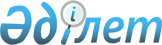 "2016-2018 жылдарға арналған аудандық бюджет туралы" Сарыағаш аудандық мәслихатының 2015 жылғы 15 желтоқсандағы № 47-410-V шешіміне өзгерістер енгізу туралы
					
			Мерзімі біткен
			
			
		
					Оңтүстік Қазақстан облысы Сарыағаш аудандық мәслихатының 2016 жылғы 28 наурыздағы № 2-9-VI шешімі. Оңтүстік Қазақстан облысының Әділет департаментінде 2016 жылғы 29 наурызда № 3666 болып тіркелді. 2017 жылдың 1 қаңтарына дейін қолданыста болды      Қазақстан Республикасының 2008 жылғы 4 желтоқсандағы Бюджет кодексінің 109 бабының 5 тармағына, "Қазақстан Республикасындағы жергілікті мемлекеттік басқару және өзін-өзі басқару туралы" Қазақстан Республикасының 2001 жылғы 23 қаңтардағы Заңынының 6-бабы 1-тармағының 1) тармақшасына және Оңтүстік Қазақстан облыстық мәслихатының 2016 жылғы 16 наурыздағы № 48/399-V "2016-2018 жылдарға арналған облыстық бюджет туралы" Оңтүстік Қазақстан облыстық мәслихатының 2015 жылғы 9 желтоқсандағы № 44/351-V шешіміне өзгерістер енгізу туралы" Нормативтік құқықтық актілерді мемлекеттік тіркеу тізілімінде № 3638 тіркелген шешіміне сәйкес, Сарыағаш аудандық мәслихаты ШЕШІМ ҚАБЫЛДАДЫ:

      1. Сарыағаш аудандық мәслихатының 2015 жылғы 15 желтоқсандағы № 47-410-V "2016-2018 жылдарға арналған аудандық бюджет туралы" (Нормативтік құқықтық актілерді мемлекеттік тіркеу тізілімінде № 3490 тіркелген, 2016 жылғы 15 қаңтарда "Сарыағаш" газетінде жарияланған) шешіміне мынадай өзгерістер енгізілсін:

      1 тармақ мынадай редакцияда жазылсын:

      "1. Сарыағаш ауданының 2016-2018 жылдарға арналған аудандық бюджеті 1, 2 және 3 - қосымшаларға сәйкес, оның ішінде 2016 жылға мынадай көлемде бекітілсін:

      1) кірістер – 29 393 139 мың теңге, оның ішінде:

      салықтық түсімдер – 2 303 240 мың теңге;

      салықтық емес түсімдер – 49 255 мың теңге;

      негізгі капиталды сатудан түсетін түсімдер – 35 508 мың теңге;

      трансферттер түсімі – 27 005 136 мың теңге;

      2) шығындар – 30 628 146 мың теңге;

      3) таза бюджеттік кредиттеу – 143 176 мың теңге, оның ішінде:

      бюджеттік кредиттер – 159 075 мың теңге;

      бюджеттік кредиттерді өтеу – 15 899 мың теңге;

      4) қаржы активтерiмен операциялар бойынша сальдо – 0, оның ішінде:

      қаржы активтерін сатып алу – 0;

      мемлекеттің қаржы активтерін сатудан түсетін түсімдер – 0;

      5) бюджет тапшылығы – -1 378 183 мың теңге;

      6) бюджет тапшылығын қаржыландыру–1 378 183 мың теңге, оның

      ішінде:

      қарыздар түсімі – 159 075 мың теңге;

      қарыздарды өтеу – 15 899 мың теңге;

      бюджет қаражатының пайдаланылатын қалдықтары -1 235 007 мың теңге.".

      2. 2016 жылы облыстық бюджетке аудандық бюджеттен жеке табыс салығы 40,6 пайыз және әлеуметтік салықтан 50 пайыз мөлшерінде бөлу нормативі белгіленсін.

      Көрсетілген шешімнің 1, 2, 3, 6-қосымшалары осы шешімнің 1, 2, 3, 4-қосымшаларына сәйкес жаңа редакцияда жазылсын.

      3. Осы шешім 2016 жылдың 1 қаңтарынан бастап қолданысқа енгізіледі.

 2016 жылға арналған аудандық бюджет 2017 жылға арналған аудандық бюджет 2018 жылға арналған аудандық бюджет 2016 жылға арналған әрбір аудандық маңызы бар қаланың, кенттің және ауылдық округтердiң бюджеттiк бағдарламалары тізбесі
					© 2012. Қазақстан Республикасы Әділет министрлігінің «Қазақстан Республикасының Заңнама және құқықтық ақпарат институты» ШЖҚ РМК
				
      Аудандық мәслихат

      сессиясының төрағасы

С.Селтанов

      Аудандық мәслихат хатшысы

Ж. Сүлейменов
Сарыағаш аудандық мәслихаттың
2016 жылғы 28 наурыздағы
№ 2-9-VI шешіміне 1 қосымшаСарыағаш аудандық мәслихаттың
2015 жылғы 15 желтоқсан
№ 47-410-V шешіміне 1 қосымшаСанаты

Санаты

Санаты

Санаты

сомасы мың теңге

Сыныбы

Сыныбы

Сыныбы

сомасы мың теңге

Ішкі сыныбы

Ішкі сыныбы

сомасы мың теңге

Атауы

сомасы мың теңге

1. Кірістер

29 393 139

1

Салықтық түсімдер

2 303 240

01

Табыс салығы

801 193

2

Жеке табыс салығы

801 193

03

Әлеуметтiк салық

556 898

1

Әлеуметтік салық

556 898

04

Меншiкке салынатын салықтар

762 865

1

Мүлiкке салынатын салықтар

481 894

3

Жер салығы

42 400

4

Көлiк құралдарына салынатын салық

232 732

5

Бірыңғай жер салығы

5 839

05

Тауарларға, жұмыстарға және қызметтерге салынатын ішкі салықтар

147 097

2

Акциздер

84 225

3

Табиғи және басқа да ресурстарды пайдаланғаны үшiн түсетiн түсiмдер

11 800

4

Кәсiпкерлiк және кәсiби қызметтi жүргiзгенi үшiн алынатын алымдар

49 978

5

Ойын бизнесіне салық

1 094

07

Басқа да салықтар

44

1

Басқа да салықтар

44

08

Заңдық маңызы бар әрекеттерді жасағаны және (немесе) оған уәкілеттігі бар мемлекеттік органдар немесе лауазымды адамдар құжаттар бергені үшін алынатын міндетті төлемдер

35 143

1

Мемлекеттік баж

35 143

2

Салықтық емес түсiмдер

49 255

01

Мемлекеттік меншіктен түсетін кірістер

6 816

1

Мемлекеттік кәсіпорындардың таза кірісі бөлігінің түсімдері

3 638

5

Мемлекет меншігіндегі мүлікті жалға беруден түсетін кірістер

3 178

04

Мемлекеттік бюджеттен қаржыландырылатын, сондай-ақ Қазақстан Республикасы Ұлттық Банкінің бюджетінен (шығыстар сметасынан) ұсталатын және қаржыландырылатын мемлекеттік мекемелер салатын айыппұлдар, өсімпұлдар, санкциялар, өндіріп алулар

78

1

Мұнай секторы ұйымдарынан түсетін түсімдерді қоспағанда, мемлекеттік бюджеттен қаржыландырылатын, сондай-ақ Қазақстан Республикасы Ұлттық Банкінің бюджетінен (шығыстар сметасынан) ұсталатын және қаржыландырылатын мемлекеттік мекемелер салатын айыппұлдар, өсімпұлдар, санкциялар, өндіріп алулар

78

06

Басқа да салықтық емес түсiмдер

42 361

1

Басқа да салықтық емес түсiмдер

42 361

3

Негізгі капиталды сатудан түсетін түсімдер

35 508

01

Мемлекеттік мекемелерге бекітілген мемлекеттік мүлікті сату

4 002

1

Мемлекеттік мекемелерге бекітілген мемлекеттік мүлікті сату

4 002

03

Жердi және материалдық емес активтердi сату

31 506

1

Жерді сату

31 506

4

Трансферттердің түсімдері

27 005 136

02

Мемлекеттiк басқарудың жоғары тұрған органдарынан түсетiн трансферттер

27 005 136

2

Облыстық бюджеттен түсетiн трансферттер

27 005 136

Функционалдық топ

Функционалдық топ

Функционалдық топ

Функционалдық топ

Функционалдық топ

сомасы мың теңге

Кіші функция

Кіші функция

Кіші функция

Кіші функция

сомасы мың теңге

Бюджеттік бағдарламалардың әкімшісі

Бюджеттік бағдарламалардың әкімшісі

Бюджеттік бағдарламалардың әкімшісі

сомасы мың теңге

Бағдарлама

Бағдарлама

сомасы мың теңге

Атауы

сомасы мың теңге

2. Шығындар

30 628 146

01

Жалпы сипаттағы мемлекеттiк қызметтер

770 970

1

Мемлекеттiк басқарудың жалпы функцияларын орындайтын өкiлдi, атқарушы және басқа органдар

722 375

112

Аудан (облыстық маңызы бар қала) мәслихатының аппараты

18 507

001

Аудан (облыстық маңызы бар қала) мәслихатының қызметін қамтамасыз ету жөніндегі қызметтер

17 717

003

Мемлекеттік органның күрделі шығыстары

790

122

Аудан (облыстық маңызы бар қала) әкімінің аппараты

132 557

001

Аудан (облыстық маңызы бар қала) әкімінің қызметін қамтамасыз ету жөніндегі қызметтер

132 025

003

Мемлекеттік органның күрделі шығыстары

532

123

Қаладағы аудан, аудандық маңызы бар қала, кент, ауыл, ауылдық округ әкімінің аппараты

571 311

001

Қаладағы аудан, аудандық маңызы бар қала, кент, ауыл, ауылдық округ әкімінің қызметін қамтамасыз ету жөніндегі қызметтер

571 131

022

Мемлекеттік органның күрделі шығыстары

180

2

Қаржылық қызмет

4 210

459

Ауданның (облыстық маңызы бар қаланың) экономика және қаржы бөлімі

4 210

003

Салық салу мақсатында мүлікті бағалауды жүргізу

2 000

010

Жекешелендіру, коммуналдық меншікті басқару, жекешелендіруден кейінгі қызмет және осыған байланысты дауларды реттеу 

2 210

9

Жалпы сипаттағы өзге де мемлекеттiк қызметтер

44 385

459

Ауданның (облыстық маңызы бар қаланың) экономика және қаржы бөлімі

44 385

001

Ауданның (облыстық маңызы бар қаланың) экономикалық саясаттың қалыптастыру мен дамыту, мемлекеттік жоспарлау, бюджеттік атқару және коммуналдық меншігін басқару саласындағы мемлекеттік саясатты іске асыру жөніндегі қызметтер 

43 885

015

Мемлекеттік органның күрделі шығыстары

500

02

Қорғаныс

203 572

1

Әскери мұқтаждар

19 428

122

Аудан (облыстық маңызы бар қала) әкімінің аппараты

19 428

005

Жалпыға бірдей әскери міндетті атқару шеңберіндегі іс-шаралар

19 428

2

Төтенше жағдайлар жөнiндегi жұмыстарды ұйымдастыру

184 144

122

Аудан (облыстық маңызы бар қала) әкімінің аппараты

184 144

006

Аудан (облыстық маңызы бар қала) ауқымындағы төтенше жағдайлардың алдын алу және оларды жою

183 794

007

Аудандық (қалалық) ауқымдағы дала өрттерінің, сондай-ақ мемлекеттік өртке қарсы қызмет органдары құрылмаған елдi мекендерде өрттердің алдын алу және оларды сөндіру жөніндегі іс-шаралар

350

03

Қоғамдық тәртіп, қауіпсіздік, құқықтық, сот, қылмыстық-атқару қызметі

56 000

9

Қоғамдық тәртіп және қауіпсіздік саласындағы өзге де қызметтер

56 000

485

Ауданның (облыстық маңызы бар қаланың) жолаушылар көлігі және автомобиль жолдары бөлімі

56 000

021

Елдi мекендерде жол қозғалысы қауiпсiздiгін қамтамасыз ету

56 000

04

Бiлiм беру

21 745 929

1

Мектепке дейiнгi тәрбие және оқыту

4 440 779

123

Қаладағы аудан, аудандық маңызы бар қала, кент, ауыл, ауылдық округ әкімінің аппараты

4 133 653

041

Мектепке дейінгі білім беру ұйымдарында мемлекеттік білім беру тапсырысын іске асыруға

4 133 653

464

Ауданның (облыстық маңызы бар қаланың) білім бөлімі

303 452

009

Мектепке дейінгі тәрбие мен оқыту ұйымдарының қызметін қамтамасыз ету

46 578

040

Мектепке дейінгі білім беру ұйымдарында мемлекеттік білім беру тапсырысын іске асыруға

256 874

467

Ауданның (облыстық маңызы бар қаланың) құрылыс бөлімі

3 674

037

Мектепке дейiнгi тәрбие және оқыту объектілерін салу және реконструкциялау

3 674

2

Бастауыш, негізгі орта және жалпы орта білім беру

16 585 529

123

Қаладағы аудан, аудандық маңызы бар қала, кент, ауыл, ауылдық округ әкімінің аппараты

62 810

005

Ауылдық жерлерде балаларды мектепке дейін тегін алып баруды және кері алып келуді ұйымдастыру

62 810

464

Ауданның (облыстық маңызы бар қаланың) білім бөлімі

14 136 638

003

Жалпы білім беру

13 988 393

006

Балаларға қосымша білім беру 

148 245

9

467

Ауданның (облыстық маңызы бар қаланың) құрылыс бөлімі

2 386 081

024

Бастауыш, негізгі орта және жалпы орта білім беру объектілерін салу және реконструкциялау

2 386 081

Бiлiм беру саласындағы өзге де қызметтер

719 621

464

Ауданның (облыстық маңызы бар қаланың) білім бөлімі

719 621

001

Жергілікті деңгейде білім беру саласындағы мемлекеттік саясатты іске асыру жөніндегі қызметтер

17 355

005

Ауданның (облыстық маңызы бар қаланың) мемлекеттік білім беру мекемелер үшін оқулықтар мен оқу-әдiстемелiк кешендерді сатып алу және жеткізу

325 485

015

Жетім баланы (жетім балаларды) және ата-аналарының қамқорынсыз қалған баланы (балаларды) күтіп-ұстауға қамқоршыларға (қорғаншыларға) ай сайынға ақшалай қаражат төлемі

58 688

022

Жетім баланы (жетім балаларды) және ата-анасының қамқорлығынсыз қалған баланы (балаларды) асырап алғаны үшін Қазақстан азаматтарына біржолғы ақша қаражатын төлеуге арналған төлемдер

6 363

029

Балалар мен жасөспірімдердің психикалық денсаулығын зерттеу және халыққа психологиялық-медициналық-педагогикалық консультациялық көмек көрсету

16 631

067

Ведомстволық бағыныстағы мемлекеттік мекемелерінің және ұйымдарының күрделі шығыстары

295 099

05

Денсаулық сақтау

10

9

Денсаулық сақтау саласындағы өзге де қызметтер

10

123

Қаладағы аудан, аудандық маңызы бар қала, кент, ауыл, ауылдық округ әкімінің аппараты

10

002

Шұғыл жағдайларда сырқаты ауыр адамдарды дәрігерлік көмек көрсететін ең жақын денсаулық сақтау ұйымына дейін жеткізуді ұйымдастыру

10

06

Әлеуметтiк көмек және әлеуметтiк қамсыздандыру

1 467 643

1

Әлеуметтiк қамсыздандыру

1 016 106

451

Ауданның (облыстық маңызы бар қаланың) жұмыспен қамту және әлеуметтік бағдарламалар бөлімі

1 004 970

005

Мемлекеттік атаулы әлеуметтік көмек 

16 080

016

18 жасқа дейінгі балаларға мемлекеттік жәрдемақылар

943 839

025

Өрлеу жобасы бойынша келісілген қаржылай көмекті енгізу

45 051

464

Ауданның (облыстық маңызы бар қаланың) білім бөлімі

11 136

030

Патронат тәрбиешілерге берілген баланы (балаларды) асырап бағу

11 136

2

Әлеуметтiк көмек

392 267

451

Ауданның (облыстық маңызы бар қаланың) жұмыспен қамту және әлеуметтік бағдарламалар бөлімі

392 267

002

Жұмыспен қамту бағдарламасы

71 774

004

Ауылдық жерлерде тұратын денсаулық сақтау, білім беру, әлеуметтік қамтамасыз ету, мәдениет, спорт және ветеринар мамандарына отын сатып алуға Қазақстан Республикасының заңнамасына сәйкес әлеуметтік көмек көрсету

34 400

006

Тұрғын үйге көмек көрсету

6 900

007

Жергілікті өкілетті органдардың шешімі бойынша мұқтаж азаматтардың жекелеген топтарына әлеуметтік көмек

69 282

010

Үйден тәрбиеленіп оқытылатын мүгедек балаларды материалдық қамтамасыз ету

11 835

014

Мұқтаж азаматтарға үйде әлеуметтiк көмек көрсету

116 151

017

Мүгедектерді оңалту жеке бағдарламасына сәйкес, мұқтаж мүгедектерді міндетті гигиеналық құралдармен және ымдау тілі мамандарының қызмет көрсетуін, жеке көмекшілермен қамтамасыз ету 

79 411

023

Жұмыспен қамту орталықтарының қызметін қамтамасыз ету

2 514

9

Әлеуметтiк көмек және әлеуметтiк қамтамасыз ету салаларындағы өзге де қызметтер

59 270

451

Ауданның (облыстық маңызы бар қаланың) жұмыспен қамту және әлеуметтік бағдарламалар бөлімі

59 270

001

Жергілікті деңгейде халық үшін әлеуметтік бағдарламаларды жұмыспен қамтуды қамтамасыз етуді іске асыру саласындағы мемлекеттік саясатты іске асыру жөніндегі қызметтер 

49 270

011

Жәрдемақыларды және басқа да әлеуметтік төлемдерді есептеу, төлеу мен жеткізу бойынша қызметтерге ақы төлеу

10 000

7

Тұрғын үй-коммуналдық шаруашылық

1 161 224

1

Тұрғын үй шаруашылығы

138 131

467

Ауданның (облыстық маңызы бар қаланың) құрылыс бөлімі

41 698

003

Коммуналдық тұрғын үй қорының тұрғын үйін жобалау және (немесе) салу, реконструкциялау

41 698

497

Ауданның (облыстық маңызы бар қаланың) тұрғын үй-коммуналдық шаруашылық бөлімі

96 433

001

Жергілікті деңгейде тұрғын үй-коммуналдық шаруашылық саласындағы мемлекеттік саясатты іске асыру бойынша қызметтер

68 416

033

Инженерлік-коммуникациялық инфрақұрылымды жобалау, дамыту және (немесе) жайластыру 

28 017

2

Коммуналдық шаруашылық

568 748

497

Ауданның (облыстық маңызы бар қаланың) тұрғын үй-коммуналдық шаруашылық бөлімі

568 748

016

Сумен жабдықтау және су бұру жүйесінің жұмыс істеуі

6 000

028

Коммуналдық шаруашылықты дамыту

281 353

029

Сумен жабдықтау және су бұру жүйелерін дамыту

141 460

058

Ауылдық елді мекендердегі сумен жабдықтау және су бұру жүйелерін дамыту

139 935

3

Елді-мекендерді абаттандыру

454 345

123

Қаладағы аудан, аудандық маңызы бар қала, кент, ауыл, ауылдық округ әкімінің аппараты

194 436

008

Елді мекендердегі көшелерді жарықтандыру

68 717

009

Елді мекендердің санитариясын қамтамасыз ету

33 700

010

Жерлеу орындарын ұстау және туыстары жоқ адамдарды жерлеу

400

011

Елді мекендерді абаттандыру мен көгалдандыру

91 619

497

Ауданның (облыстық маңызы бар қаланың) тұрғын үй-коммуналдық шаруашылық бөлімі

259 909

030

Елді мекендердің санитариясын қамтамасыз ету

35 600

035

Елдi мекендердi абаттандыру және көгалдандыру

224 309

8

Мәдениет, спорт, туризм және ақпараттық кеңістiк

1 394 640

1

Мәдениет саласындағы қызмет

808 628

455

Ауданның (облыстық маңызы бар қаланың) мәдениет және тілдерді дамыту бөлімі

218 507

003

Мәдени-демалыс жұмысын қолдау

218 507

467

Ауданның (облыстық маңызы бар қаланың) құрылыс бөлімі

590 121

011

Мәдениет объектілерін дамыту

590 121

2

Спорт

301 609

465

Ауданның (облыстық маңызы бар қаланың) дене шынықтыру және спорт бөлімі 

291 045

001

Жергілікті деңгейде дене шынықтыру және спорт саласындағы мемлекеттік саясатты іске асыру жөніндегі қызметтер

12 625

004

Мемлекеттік органның күрделі шығыстары

175

005

Ұлттық және бұқаралық спорт түрлерін дамыту

272 445

006

Аудандық (облыстық маңызы бар қалалық) деңгейде спорттық жарыстар өткiзу

3 000

007

Әртүрлi спорт түрлерi бойынша аудан (облыстық маңызы бар қала) құрама командаларының мүшелерiн дайындау және олардың облыстық спорт жарыстарына қатысуы

2 800

467

Ауданның (облыстық маңызы бар қаланың) құрылыс бөлімі

10 564

008

Cпорт объектілерін дамыту 

10 564

3

Ақпараттық кеңiстiк

216 167

455

Ауданның (облыстық маңызы бар қаланың) мәдениет және тілдерді дамыту бөлімі

179 354

006

Аудандық (қалалық) кiтапханалардың жұмыс iстеуi

166 711

007

Мемлекеттік тілді және Қазақстан халықтарының басқа да тілдерін дамыту

12 643

456

Ауданның (облыстық маңызы бар қаланың) ішкі саясат бөлімі

36 813

002

Мемлекеттік ақпараттық саясат жүргізу жөніндегі қызметтер

36 813

9

Мәдениет, спорт, туризм және ақпараттық кеңiстiктi ұйымдастыру жөнiндегi өзге де қызметтер

68 236

455

Ауданның (облыстық маңызы бар қаланың) мәдениет және тілдерді дамыту бөлімі

8 789

001

Жергілікті деңгейде тілдерді және мәдениетті дамыту саласындағы мемлекеттік саясатты іске асыру жөніндегі қызметтер

8 789

456

Ауданның (облыстық маңызы бар қаланың) ішкі саясат бөлімі

59 447

001

Жергілікті деңгейде ақпарат, мемлекеттілікті нығайту және азаматтардың әлеуметтік сенімділігін қалыптастыру саласында мемлекеттік саясатты іске асыру жөніндегі қызметтер

21 839

003

Жастар саясаты саласында іс-шараларды іске асыру

35 954

006

Мемлекеттік органның күрделі шығыстары

1 654

9

Отын-энергетика кешенi және жер қойнауын пайдалану

1 076 619

9

Отын-энергетика кешені және жер қойнауын пайдалану саласындағы өзге де қызметтер

1 076 619

497

Ауданның (облыстық маңызы бар қаланың) тұрғын үй-коммуналдық шаруашылық бөлімі

1 076 619

038

Газ тасымалдау жүйесін дамыту

1 076 619

10

Ауыл, су, орман, балық шаруашылығы, ерекше қорғалатын табиғи аумақтар, қоршаған ортаны және жануарлар дүниесін қорғау, жер қатынастары

390 827

1

Ауыл шаруашылығы

166 476

459

Ауданның (облыстық маңызы бар қаланың) экономика және қаржы бөлімі

16 686

099

Мамандардың әлеуметтік көмек көрсетуі жөніндегі шараларды іске асыру

16 686

473

Ауданның (облыстық маңызы бар қаланың) ветеринария бөлімі

106 365

001

Жергілікті деңгейде ветеринария саласындағы мемлекеттік саясатты іске асыру жөніндегі қызметтер

29 179

003

Мемлекеттік органның күрделі шығыстары 

8 496

007

Қаңғыбас иттер мен мысықтарды аулауды және жоюды ұйымдастыру

6 500

008

Алып қойылатын және жойылатын ауру жануарлардың, жануарлардан алынатын өнімдер мен шикізаттың құнын иелеріне өтеу

26 694

009

Жануарлардың энзоотиялық аурулары бойынша ветеринариялық іс-шараларды жүргізу

33 396

010

Ауыл шаруашылығы жануарларын сәйкестендіру жөніндегі іс-шараларды өткізу

2 100

477

Ауданның (облыстық маңызы бар қаланың) ауыл шаруашылығы мен жер қатынастары бөлімі

43 425

001

Жергілікті деңгейде ауыл шаруашылығы және жер қатынастары саласындағы мемлекеттік саясатты іске асыру жөніндегі қызметтер

43 425

6

Жер қатынастары

7 813

477

Ауданның (облыстық маңызы бар қаланың) ауыл шаруашылығы мен жер қатынастары бөлімі

7 813

009

Елдi мекендердi жерге және шаруашылық жағынан орналастыру

7 813

9

Ауыл, су, орман, балық шаруашылығы, қоршаған ортаны қорғау және жер қатынастары саласындағы басқа да қызметтер

216 538

473

Ауданның (облыстық маңызы бар қаланың) ветеринария бөлімі

216 538

011

Эпизоотияға қарсы іс-шаралар жүргізу

216 538

11

Өнеркәсіп, сәулет, қала құрылысы және құрылыс қызметі

183 446

2

Сәулет, қала құрылысы және құрылыс қызметі

183 446

467

Ауданның (облыстық маңызы бар қаланың) құрылыс бөлімі

21 294

001

Жергілікті деңгейде құрылыс саласындағы мемлекеттік саясатты іске асыру жөніндегі қызметтер

21 294

468

Ауданның (облыстық маңызы бар қаланың) сәулет және қала құрылысы бөлімі

162 152

001

Жергілікті деңгейде сәулет және қала құрылысы саласындағы мемлекеттік саясатты іске асыру жөніндегі қызметтер

12 152

003

Аудан аумағында қала құрылысын дамыту схемаларын және елді мекендердің бас жоспарларын әзірлеу

150 000

12

Көлiк және коммуникация

1 669 847

1

Автомобиль көлiгi

1 656 139

485

Ауданның (облыстық маңызы бар қаланың) жолаушылар көлігі және автомобиль жолдары бөлімі

1 656 139

022

Көлік инфрақұрылымын дамыту

1 342 251

045

Аудандық маңызы бар автомобиль жолдарын және елді-мекендердің көшелерін күрделі және орташа жөндеу

313 888

9

Көлiк және коммуникациялар саласындағы басқа да қызметтер

13 708

485

Ауданның (облыстық маңызы бар қаланың) жолаушылар көлігі және автомобиль жолдары бөлімі

13 708

001

Жергілікті деңгейде жолаушылар көлігі және автомобиль жолдары саласындағы мемлекеттік саясатты іске асыру жөніндегі қызметтер

13 708

13

Басқалар

340 901

3

Кәсiпкерлiк қызметтi қолдау және бәсекелестікті қорғау

19 916

469

Ауданның (облыстық маңызы бар қаланың) кәсіпкерлік бөлімі

19 916

001

Жергілікті деңгейде кәсіпкерлік дамыту саласындағы мемлекеттік саясатты іске асыру жөніндегі қызметтер

19 916

9

Басқалар

320 985

459

Ауданның (облыстық маңызы бар қаланың) экономика және қаржы бөлімі

57 052

012

Ауданның (облыстық маңызы бар қаланың) жергілікті атқарушы органының резерві 

57 052

497

Ауданның (облыстық маңызы бар қаланың) тұрғын үй-коммуналдық шаруашылық бөлімі

263 933

043

"Өңірлерді дамыту" бағдарламасы шеңберінде өңірлерді экономикалық дамытуға жәрдемдесу бойынша шараларды іске асыру

263 933

14

Борышқа қызмет көрсету

21

1

Борышқа қызмет көрсету

21

459

Ауданның (облыстық маңызы бар қаланың) экономика және қаржы бөлімі

21

021

Жергілікті атқарушы органдардың облыстық бюджеттен қарыздар бойынша сыйақылар мен өзге де төлемдерді төлеу бойынша борышына қызмет көрсету 

21

15

Трансферттер

166 497

1

Трансферттер

166 497

459

Ауданның (облыстық маңызы бар қаланың) экономика және қаржы бөлімі

166 497

006

Нысаналы пайдаланылмаған (толық пайдаланылмаған) трансферттерді қайтару

31 893

024

Мемлекеттік органдардың функцияларын мемлекеттік басқарудың төмен тұрған деңгейлерінен жоғарғы деңгейлерге беруге байланысты жоғары тұрған бюджеттерге берілетін ағымдағы нысаналы трансферттер

78 196

049

Бюджет заңнамасымен қарастырылған жағдайларда жалпы сипаттағы трансферттерді қайтару 

41 394

051

Жергілікті өзін-өзі басқару органдарына берілетін трансферттер

15 000

054

Қазақстан Республикасының Ұлттық қорынан берілетін нысаналы трансферт есебінен республикалық бюджеттен бөлінген пайдаланылмаған (түгел пайдаланылмаған) нысаналы трансферттердің сомасын қайтару

14

3. Таза бюджеттік кредиттеу 

143 176

Бюджеттік кредиттер 

159 075

10

Ауыл, су, орман, балық шаруашылығы, ерекше қорғалатын табиғи аумақтар, қоршаған ортаны және жануарлар дүниесін қорғау, жер қатынастары

159 075

1

Ауыл шаруашылығы

159 075

459

Ауданның (облыстық маңызы бар қаланың) экономика және қаржы бөлімі

159 075

018

Мамандарды әлеуметтік қолдау шараларын іске асыруға берілетін бюджеттік кредиттер

159 075

Санаты

Санаты

Санаты

Санаты

Санаты

сомасы мың теңге

Сыныбы

Сыныбы

Сыныбы

Сыныбы

сомасы мың теңге

Ішкі сыныбы

Ішкі сыныбы

Ішкі сыныбы

сомасы мың теңге

Ерекшелігі

Ерекшелігі

Ерекшелігі

Атауы

5

Бюджеттік кредиттерді өтеу

15 899

01

Бюджеттік кредиттерді өтеу

15 899

1

Мемлекеттік бюджеттен берілген бюджеттік кредиттерді өтеу

15 899

13

Жеке тұлғаларға жергілікті бюджеттен берілген бюджеттік кредиттерді өтеу

15 899

4. Қаржы активтерiмен операциялар бойынша сальдо

0

қаржы активтерін сатып алу 

0

мемлекеттің қаржы активтерін сатудан түсетін түсімдер

0

5. Бюджет тапшылығы (профициті)

-1 378 183

6. Бюджет тапшылығын қаржыландыру (профицитін пайдалану)

1 378 183

Қарыздар түсімі

159 075

Санаты

Санаты

Санаты

Санаты

Санаты

сомасы мың теңге

Сыныбы

Сыныбы

Сыныбы

Сыныбы

сомасы мың теңге

Ішкі сыныбы

Ішкі сыныбы

Ішкі сыныбы

сомасы мың теңге

Ерекшелігі

Ерекшелігі

сомасы мың теңге

Атауы

сомасы мың теңге

7

Қарыздар түсімі

159 075

01

Мемлекеттік ішкі қарыздар 

159 075

2

Қарыз алу келісім-шарттары

159 075

03

Ауданның (облыстық маңызы бар қаланың) жергілікті атқарушы органы алатын қарыздар

159 075

16

Қарыздарды өтеу

15 899

1

Қарыздарды өтеу

15 899

459

Ауданның (облыстық маңызы бар қаланың) экономика және қаржы бөлімі

15 899

005

Жергілікті атқарушы органның жоғары тұрған бюджет алдындағы борышын өтеу

15 899

Санаты

Санаты

Санаты

Санаты

Санаты

сомасы мың теңге

Сыныбы

Сыныбы

Сыныбы

Сыныбы

сомасы мың теңге

Ішкі сыныбы

Ішкі сыныбы

Ішкі сыныбы

сомасы мың теңге

Ерекшелігі

Ерекшелігі

сомасы мың теңге

Атауы

сомасы мың теңге

8

Бюджет қаражаттарының пайдаланылатын қалдықтары

1 235 007

01

Бюджет қаражаты қалдықтары

1 235 007

1

Бюджет қаражатының бос қалдықтары

1 235 007

01

Бюджет қаражатының бос қалдықтары

1 235 007

Сарыағаш аудандық мәслихаттың
2016 жылғы 28 наурыздағы
№2-9-VI шешіміне 2 қосымшаСарыағаш аудандық мәслихаттың
2015 жылғы 15 желтоқсан
№ 47-410-V шешіміне 2 қосымшаСанаты

Санаты

Санаты

Санаты

сомасы мың теңге

Сыныбы

Сыныбы

Сыныбы

сомасы мың теңге

Ішкі сыныбы

Ішкі сыныбы

сомасы мың теңге

Атауы

сомасы мың теңге

1. Кірістер

22 696 597

1

Салықтық түсімдер

3 295 642

01

Табыс салығы

618 693

2

Жеке табыс салығы

618 693

03

Әлеуметтiк салық

566 711

1

Әлеуметтік салық

566 711

04

Меншiкке салынатын салықтар

1 939 110

1

Мүлiкке салынатын салықтар

1 640 224

3

Жер салығы

44 796

4

Көлiк құралдарына салынатын салық

247 842

5

Бірыңғай жер салығы

6 248

05

Тауарларға, жұмыстарға және қызметтерге салынатын ішкі салықтар

133 525

2

Акциздер

68 720

3

Табиғи және басқа да ресурстарды пайдаланғаны үшiн түсетiн түсiмдер

11 850

4

Кәсiпкерлiк және кәсiби қызметтi жүргiзгенi үшiн алынатын алымдар

51 784

5

Ойын бизнесіне салық

1 171

08

Заңдық маңызы бар әрекеттерді жасағаны және (немесе) оған уәкілеттігі бар мемлекеттік органдар немесе лауазымды адамдар құжаттар бергені үшін алынатын міндетті төлемдер

37 603

1

Мемлекеттік баж

37 603

2

Салықтық емес түсiмдер

52 620

01

Мемлекеттік меншіктен түсетін кірістер

7 293

1

Мемлекеттік кәсіпорындардың таза кірісі бөлігінің түсімдері

3 893

5

Мемлекет меншігіндегі мүлікті жалға беруден түсетін кірістер

3 400

06

Өзге де салықтық емес түсiмдер

45 327

1

Өзге де салықтық емес түсiмдер

45 327

3

Негізгі капиталды сатудан түсетін түсімдер

20 000

03

Жердi және материалдық емес активтердi сату

20 000

1

Жерді сату

20 000

4

Трансферттердің түсімдері

19 328 335

02

Мемлекеттiк басқарудың жоғары тұрған органдарынан түсетiн трансферттер

19 328 335

2

Облыстық бюджеттен түсетiн трансферттер

19 328 335

Функционалдық топ

Функционалдық топ

Функционалдық топ

Функционалдық топ

Функционалдық топ

сомасы мың теңге

Кіші функция

Кіші функция

Кіші функция

Кіші функция

сомасы мың теңге

Бюджеттік бағдарламалардың әкімшісі

Бюджеттік бағдарламалардың әкімшісі

Бюджеттік бағдарламалардың әкімшісі

сомасы мың теңге

Бағдарлама

Бағдарлама

сомасы мың теңге

Атауы

сомасы мың теңге

2. Шығындар

22 696 597

01

Жалпы сипаттағы мемлекеттiк қызметтер

661 552

1

Мемлекеттiк басқарудың жалпы функцияларын орындайтын өкiлдi, атқарушы және басқа органдар

609 117

112

Аудан (облыстық маңызы бар қала) мәслихатының аппараты

19 216

001

Аудан (облыстық маңызы бар қала) мәслихатының қызметін қамтамасыз ету жөніндегі қызметтер

19 216

122

Аудан (облыстық маңызы бар қала) әкімінің аппараты

116 491

001

Аудан (облыстық маңызы бар қала) әкімінің қызметін қамтамасыз ету жөніндегі қызметтер

116 491

123

Қаладағы аудан, аудандық маңызы бар қала, кент, ауыл, ауылдық округ әкімінің аппараты

473 410

001

Қаладағы аудан, аудандық маңызы бар қала, кент, ауыл, ауылдық округ әкімінің қызметін қамтамасыз ету жөніндегі қызметтер

473 410

2

Қаржылық қызмет

15 075

459

Ауданның (облыстық маңызы бар қаланың) экономика және қаржы бөлімі

15 075

003

Салық салу мақсатында мүлікті бағалауды жүргізу

5 000

010

Жекешелендіру, коммуналдық меншікті басқару, жекешелендіруден кейінгі қызмет және осыған байланысты дауларды реттеу 

10 075

5

Жоспарлау және статистикалық қызмет

1 451

459

Ауданның (облыстық маңызы бар қаланың) экономика және қаржы бөлімі

1 451

061

Бюджеттік инвестициялар және концессия мәселелері бойынша құжаттаманы сараптау және бағалау, бюджеттік инвестициялардың іске асырылуына бағалау жүргізу

1 451

9

Жалпы сипаттағы өзге де мемлекеттiк қызметтер

35 909

459

Ауданның (облыстық маңызы бар қаланың) экономика және қаржы бөлімі

35 909

9

001

Ауданның (облыстық маңызы бар қаланың) экономикалық саясаттың қалыптастыру мен дамыту, мемлекеттік жоспарлау, бюджеттік атқару және коммуналдық меншігін басқару саласындағы мемлекеттік саясатты іске асыру жөніндегі қызметтер 

35 909

02

Қорғаныс

115 978

1

Әскери мұқтаждар

10 390

122

Аудан (облыстық маңызы бар қала) әкімінің аппараты

10 390

005

Жалпыға бірдей әскери міндетті атқару шеңберіндегі іс-шаралар

10 390

2

Төтенше жағдайлар жөнiндегi жұмыстарды ұйымдастыру

105 588

Аудан (облыстық маңызы бар қала) әкімінің аппараты

105 588

006

Аудан (облыстық маңызы бар қала) ауқымындағы төтенше жағдайлардың алдын алу және оларды жою

105 235

007

Аудандық (қалалық) ауқымдағы дала өрттерінің, сондай-ақ мемлекеттік өртке қарсы қызмет органдары құрылмаған елдi мекендерде өрттердің алдын алу және оларды сөндіру жөніндегі іс-шаралар

353

03

Қоғамдық тәртіп, қауіпсіздік, құқықтық, сот, қылмыстық-атқару қызметі

8 060

9

Қоғамдық тәртіп және қауіпсіздік саласындағы басқа да қызметтер

8 060

485

Ауданның (облыстық маңызы бар қаланың) жолаушылар көлігі және автомобиль жолдары бөлімі

8 060

021

Елдi мекендерде жол қозғалысы қауiпсiздiгін қамтамасыз ету

8 060

04

Бiлiм беру

15 927 562

1

Мектепке дейiнгi тәрбие және оқыту

1 090 613

123

Қаладағы аудан, аудандық маңызы бар қала, кент, ауыл, ауылдық округ әкімінің аппараты

840 246

041

Мектепке дейінгі білім беру ұйымдарында мемлекеттік білім беру тапсырысын іске асыруға

840 246

464

Ауданның (облыстық маңызы бар қаланың) білім бөлімі

30 367

009

Мектепке дейінгі тәрбие мен оқыту ұйымдарының қызметін қамтамасыз ету

30 367

467

Ауданның (облыстық маңызы бар қаланың) құрылыс бөлімі

220 000

037

Мектепке дейiнгi тәрбие және оқыту объектілерін салу және реконструкциялау

220 000

2

Бастауыш, негізгі орта және жалпы орта білім беру

14 207 756

123

Қаладағы аудан, аудандық маңызы бар қала, кент, ауыл, ауылдық округ әкімінің аппараты

46 859

005

Ауылдық жерлерде балаларды мектепке дейін тегін алып баруды және кері алып келуді ұйымдастыру

46 859

464

Ауданның (облыстық маңызы бар қаланың) білім бөлімі

10 039 047

003

Жалпы білім беру

9 919 081

006

Балаларға қосымша білім беру 

119 966

467

Ауданның (облыстық маңызы бар қаланың) құрылыс бөлімі

4 121 850

024

Бастауыш, негізгі орта және жалпы орта білім беру объектілерін салу және реконструкциялау

4 121 850

9

Бiлiм беру саласындағы өзге де қызметтер

629 193

464

Ауданның (облыстық маңызы бар қаланың) білім бөлімі

629 193

001

Жергілікті деңгейде білім беру саласындағы мемлекеттік саясатты іске асыру жөніндегі қызметтер

15 725

005

Ауданның (облыстық маңызы бар қаланың) мемлекеттік білім беру мекемелер үшін оқулықтар мен оқу-әдiстемелiк кешендерді сатып алу және жеткізу

205 379

015

Жетім баланы (жетім балаларды) және ата-аналарының қамқорынсыз қалған баланы (балаларды) күтіп-ұстауға асыраушыларына ай сайынғы ақшалай қаражат төлемдері

56 480

067

Ведомстволық бағыныстағы мемлекеттік мекемелерінің және ұйымдарының күрделі шығыстары

351 609

06

Әлеуметтiк көмек және әлеуметтiк қамсыздандыру

1 301 469

2

Әлеуметтiк көмек

1 255 837

451

Ауданның (облыстық маңызы бар қаланың) жұмыспен қамту және әлеуметтік бағдарламалар бөлімі

1 255 837

002

Жұмыспен қамту бағдарламасы

42 968

004

Ауылдық жерлерде тұратын денсаулық сақтау, білім беру, әлеуметтік қамтамасыз ету, мәдениет, спорт және ветеринар мамандарына отын сатып алуға Қазақстан Республикасының заңнамасына сәйкес әлеуметтік көмек көрсету

40 300

005

Мемлекеттік атаулы әлеуметтік көмек 

15 113

006

Тұрғын үйге көмек көрсету

15 110

007

Жергілікті өкілетті органдардың шешімі бойынша мұқтаж азаматтардың жекелеген топтарына әлеуметтік көмек

45 732

014

Мұқтаж азаматтарға үйде әлеуметтiк көмек көрсету

83 174

016

18 жасқа дейінгі балаларға мемлекеттік жәрдемақылар

955 997

017

Мүгедектерді оңалту жеке бағдарламасына сәйкес, мұқтаж мүгедектерді міндетті гигиеналық құралдармен және ымдау тілі мамандарының қызмет көрсетуін, жеке көмекшілермен қамтамасыз ету 

57 443

9

Әлеуметтiк көмек және әлеуметтiк қамтамасыз ету салаларындағы өзге де қызметтер

45 632

451

Ауданның (облыстық маңызы бар қаланың) жұмыспен қамту және әлеуметтік бағдарламалар бөлімі

45 632

001

Жергілікті деңгейде халық үшін әлеуметтік бағдарламаларды жұмыспен қамтуды қамтамасыз етуді іске асыру саласындағы мемлекеттік саясатты іске асыру жөніндегі қызметтер 

37 306

011

Жәрдемақыларды және басқа да әлеуметтік төлемдерді есептеу, төлеу мен жеткізу бойынша қызметтерге ақы төлеу

8 326

7

Тұрғын үй-коммуналдық шаруашылық

2 925 431

1

Тұрғын үй шаруашылығы

105 508

497

Ауданның (облыстық маңызы бар қаланың) тұрғын үй-коммуналдық шаруашылық бөлімі

105 508

001

Жергілікті деңгейде тұрғын үй-коммуналдық шаруашылық саласындағы мемлекеттік саясатты іске асыру бойынша қызметтер

52 383

033

Инженерлік-коммуникациялық инфрақұрылымды жобалау, дамыту және (немесе) жайластыру 

53 125

2

Коммуналдық шаруашылық

2 500 391

497

Ауданның (облыстық маңызы бар қаланың) тұрғын үй-коммуналдық шаруашылық бөлімі

2 500 391

016

Сумен жабдықтау және су бұру жүйесінің жұмыс істеуі

5 038

028

Коммуналдық шаруашылықты дамыту

1 019 197

058

Ауылдық елді мекендердегі сумен жабдықтау және су бұру жүйелерін дамыту

1 476 156

3

Елді-мекендерді абаттандыру

319 532

123

Қаладағы аудан, аудандық маңызы бар қала, кент, ауыл, ауылдық округ әкімінің аппараты

274 532

008

Елді мекендердегі көшелерді жарықтандыру

61 652

009

Елді мекендердің санитариясын қамтамасыз ету

60 799

010

Жерлеу орындарын ұстау және туыстары жоқ адамдарды жерлеу

403

011

Елді мекендерді абаттандыру мен көгалдандыру

151 678

497

Ауданның (облыстық маңызы бар қаланың) тұрғын үй-коммуналдық шаруашылық бөлімі

45 000

035

Елдi мекендердi абаттандыру және көгалдандыру

45 000

8

Мәдениет, спорт, туризм және ақпараттық кеңістiк

588 679

1

Мәдениет саласындағы қызмет

160 252

455

Ауданның (облыстық маңызы бар қаланың) мәдениет және тілдерді дамыту бөлімі

160 252

003

Мәдени-демалыс жұмысын қолдау

160 252

2

Спорт

217 911

465

Ауданның (облыстық маңызы бар қаланың) дене шынықтыру және спорт бөлімі 

217 911

001

Жергілікті деңгейде дене шынықтыру және спорт саласындағы мемлекеттік саясатты іске асыру жөніндегі қызметтер

9 146

005

Ұлттық және бұқаралық спорт түрлерін дамыту

195 527

006

Аудандық (облыстық маңызы бар қалалық) деңгейде спорттық жарыстар өткiзу

5 390

007

Әртүрлi спорт түрлерi бойынша аудан (облыстық маңызы бар қала) құрама командаларының мүшелерiн дайындау және олардың облыстық спорт жарыстарына қатысуы

7 848

3

Ақпараттық кеңiстiк

157 440

455

Ауданның (облыстық маңызы бар қаланың) мәдениет және тілдерді дамыту бөлімі

121 170

006

Аудандық (қалалық) кiтапханалардың жұмыс iстеуi

109 075

007

Мемлекеттік тілді және Қазақстан халықтарының басқа да тілдерін дамыту

12 095

456

Ауданның (облыстық маңызы бар қаланың) ішкі саясат бөлімі

36 270

002

Мемлекеттік ақпараттық саясат жүргізу жөніндегі қызметтер

36 270

9

Мәдениет, спорт, туризм және ақпараттық кеңiстiктi ұйымдастыру жөнiндегi өзге де қызметтер

53 076

455

Ауданның (облыстық маңызы бар қаланың) мәдениет және тілдерді дамыту бөлімі

7 855

001

Жергілікті деңгейде тілдерді және мәдениетті дамыту саласындағы мемлекеттік саясатты іске асыру жөніндегі қызметтер

7 855

456

Ауданның (облыстық маңызы бар қаланың) ішкі саясат бөлімі

45 221

001

Жергілікті деңгейде ақпарат, мемлекеттілікті нығайту және азаматтардың әлеуметтік сенімділігін қалыптастыру саласында мемлекеттік саясатты іске асыру жөніндегі қызметтер

18 165

003

Жастар саясаты саласында іс-шараларды іске асыру

27 056

9

Отын-энергетика кешенi және жер қойнауын пайдалану

151 125

9

Отын-энергетика кешені және жер қойнауын пайдалану саласындағы өзге де қызметтер

151 125

497

Ауданның (облыстық маңызы бар қаланың) тұрғын үй-коммуналдық шаруашылық бөлімі

151 125

038

Газ тасымалдау жүйесін дамыту

151 125

10

Ауыл, су, орман, балық шаруашылығы, ерекше қорғалатын табиғи аумақтар, қоршаған ортаны және жануарлар дүниесін қорғау, жер қатынастары

101 792

1

Ауыл шаруашылығы

101 792

459

Ауданның (облыстық маңызы бар қаланың) экономика және қаржы бөлімі

13 485

099

Мамандардың әлеуметтік көмек көрсетуі жөніндегі шараларды іске асыру

13 485

Ауданның (облыстық маңызы бар қаланың) ветеринария бөлімі

54 761

001

Жергілікті деңгейде ветеринария саласындағы мемлекеттік саясатты іске асыру жөніндегі қызметтер

12 432

005

Мал көмінділерінің (биотермиялық шұңқырлардың) жұмыс істеуін қамтамасыз ету

1 384

006

Ауру жануарларды санитарлық союды ұйымдастыру

692

007

Қаңғыбас иттер мен мысықтарды аулауды және жоюды ұйымдастыру

6 347

008

Алып қойылатын және жойылатын ауру жануарлардың, жануарлардан алынатын өнімдер мен шикізаттың құнын иелеріне өтеу

2 307

009

Жануарлардың энзоотиялық аурулары бойынша ветеринариялық іс-шараларды жүргізу

30 188

010

Ауыл шаруашылығы жануарларын сәйкестендіру жөніндегі іс-шараларды өткізу

1 411

477

Ауданның (облыстық маңызы бар қаланың) ауыл шаруашылығы мен жер қатынастары бөлімі

33 546

001

Жергілікті деңгейде ауыл шаруашылығы және жер қатынастары саласындағы мемлекеттік саясатты іске асыру жөніндегі қызметтер

33 546

11

Өнеркәсіп, сәулет, қала құрылысы және құрылыс қызметі

100 979

2

Сәулет, қала құрылысы және құрылыс қызметі

100 979

467

Ауданның (облыстық маңызы бар қаланың) құрылыс бөлімі

16 490

001

Жергілікті деңгейде құрылыс саласындағы мемлекеттік саясатты іске асыру жөніндегі қызметтер

16 490

468

Ауданның (облыстық маңызы бар қаланың) сәулет және қала құрылысы бөлімі

84 489

001

Жергілікті деңгейде сәулет және қала құрылысы саласындағы мемлекеттік саясатты іске асыру жөніндегі қызметтер

9 489

003

Аудан аумағында қала құрылысын дамыту схемаларын және елді мекендердің бас жоспарларын әзірлеу

75 000

12

Көлiк және коммуникация

452 597

1

Автомобиль көлiгi

441 796

485

Ауданның (облыстық маңызы бар қаланың) жолаушылар көлігі және автомобиль жолдары бөлімі

441 796

045

Аудандық маңызы бар автомобиль жолдарын және елді-мекендердің көшелерін күрделі және орташа жөндеу

441 796

9

Көлiк және коммуникациялар саласындағы басқа да қызметтер

10 801

485

Ауданның (облыстық маңызы бар қаланың) жолаушылар көлігі және автомобиль жолдары бөлімі

10 801

001

Жергілікті деңгейде жолаушылар көлігі және автомобиль жолдары саласындағы мемлекеттік саясатты іске асыру жөніндегі қызметтер

10 801

13

Басқалар

361 373

3

Кәсiпкерлiк қызметтi қолдау және бәсекелестікті қорғау

16 674

469

Ауданның (облыстық маңызы бар қаланың) кәсіпкерлік бөлімі

16 674

001

Жергілікті деңгейде кәсіпкерлік дамыту саласындағы мемлекеттік саясатты іске асыру жөніндегі қызметтер

16 674

9

Басқалар

344 699

Ауданның (облыстық маңызы бар қаланың) экономика және қаржы бөлімі

78 786

012

Ауданның (облыстық маңызы бар қаланың) жергілікті атқарушы органының резерві 

78 786

497

Ауданның (облыстық маңызы бар қаланың) тұрғын үй-коммуналдық шаруашылық бөлімі

265 913

043

"Өңірлерді дамыту" бағдарламасы шеңберінде өңірлерді экономикалық дамытуға жәрдемдесу бойынша шараларды іске асыру

265 913

3. Таза бюджеттік кредиттеу 

-9 951

Бюджеттік кредиттер 

0

Санаты

Санаты

Санаты

Санаты

Санаты

сомасы мың теңге

Сыныбы

Сыныбы

Сыныбы

Сыныбы

сомасы мың теңге

Ішкі сыныбы

Ішкі сыныбы

Ішкі сыныбы

сомасы мың теңге

Ерекшелігі

Ерекшелігі

сомасы мың теңге

Атауы

сомасы мың теңге

5

Бюджеттік кредиттерді өтеу

9 951

01

Бюджеттік кредиттерді өтеу

9 951

1

Мемлекеттік бюджеттен берілген бюджеттік кредиттерді өтеу

9 951

13

Жеке тұлғаларға жергілікті бюджеттен берілген бюджеттік кредиттерді өтеу

9 951

4. Қаржы активтерiмен операциялар бойынша сальдо

0

қаржы активтерін сатып алу 

0

мемлекеттің қаржы активтерін сатудан түсетін түсімдер

0

5. Бюджет тапшылығы 

9 951

6. Бюджет тапшылығын қаржыландыру 

-9 951

Қарыздар түсімі

0

Санаты

Санаты

Санаты

Санаты

Санаты

сомасы мың теңге

Сыныбы

Сыныбы

Сыныбы

Сыныбы

сомасы мың теңге

Ішкі сыныбы

Ішкі сыныбы

Ішкі сыныбы

сомасы мың теңге

Ерекшелігі

Ерекшелігі

сомасы мың теңге

Атауы

сомасы мың теңге

16

Қарыздарды өтеу

9 951

1

Қарыздарды өтеу

9 951

459

Ауданның (облыстық маңызы бар қаланың) экономика және қаржы бөлімі

9 951

005

Жергілікті атқарушы органның жоғары тұрған бюджет алдындағы борышын өтеу

9 951

Санаты

Санаты

Санаты

Санаты

Санаты

Сыныбы

Сыныбы

Сыныбы

Сыныбы

Ішкі сыныбы

Ішкі сыныбы

Ішкі сыныбы

Ерекшелігі

Ерекшелігі

Атауы

8

Бюджет қаражаттарының пайдаланылатын қалдықтары

0

01

Бюджет қаражаты қалдықтары

0

1

Бюджет қаражатының бос қалдықтары

0

01

Бюджет қаражатының бос қалдықтары

Сарыағаш аудандық мәслихаттың
2016 жылғы 28 наурыздағы
№ 2-9-VI шешіміне 3 қосымшаСарыағаш аудандық мәслихаттың
2015 жылғы 15 желтоқсан
№ 47-410-V шешіміне 3 қосымшаСанаты

Санаты

Санаты

Санаты

сомасы мың теңге

Сыныбы

Сыныбы

Сыныбы

сомасы мың теңге

Ішкі сыныбы

Ішкі сыныбы

сомасы мың теңге

Атауы

сомасы мың теңге

1. Кірістер

23 442 818

1

Салықтық түсімдер

3 420 850

01

Табыс салығы

605 025

2

Жеке табыс салығы

605 025

03

Әлеуметтiк салық

577 212

1

Әлеуметтік салық

577 212

04

Меншiкке салынатын салықтар

2 056 088

1

Мүлiкке салынатын салықтар

1 737 674

3

Жер салығы

46 536

4

Көлiк құралдарына салынатын салық

265 193

5

Бірыңғай жер салығы

6 685

05

Тауарларға, жұмыстарға және қызметтерге салынатын ішкі салықтар

142 290

2

Акциздер

73 531

3

Табиғи және басқа да ресурстарды пайдаланғаны үшiн түсетiн түсiмдер

12 097

4

Кәсiпкерлiк және кәсiби қызметтi жүргiзгенi үшiн алынатын алымдар

55 409

5

Ойын бизнесіне салық

1 253

08

Заңдық маңызы бар әрекеттерді жасағаны және (немесе) оған уәкілеттігі бар мемлекеттік органдар немесе лауазымды адамдар құжаттар бергені үшін алынатын міндетті төлемдер

40 235

1

Мемлекеттік баж

40 235

2

Салықтық емес түсiмдер

56 302

01

Мемлекеттік меншіктен түсетін кірістер

7 803

1

Мемлекеттік кәсіпорындардың таза кірісі бөлігінің түсімдері

4 165

5

Мемлекет меншігіндегі мүлікті жалға беруден түсетін кірістер

3 638

06

Өзге де салықтық емес түсiмдер

48 499

1

Өзге де салықтық емес түсiмдер

48 499

3

Негізгі капиталды сатудан түсетін түсімдер

20 000

03

Жердi және материалдық емес активтердi сату

20 000

1

Жерді сату

20 000

4

Трансферттердің түсімдері

19 945 666

02

Мемлекеттiк басқарудың жоғары тұрған органдарынан түсетiн трансферттер

19 945 666

2

Облыстық бюджеттен түсетiн трансферттер

19 945 666

Функционалдық топ

Функционалдық топ

Функционалдық топ

Функционалдық топ

Функционалдық топ

сомасы мың теңге

Кіші функция

Кіші функция

Кіші функция

Кіші функция

сомасы мың теңге

Бюджеттік бағдарламалардың әкімшісі

Бюджеттік бағдарламалардың әкімшісі

Бюджеттік бағдарламалардың әкімшісі

сомасы мың теңге

Бағдарлама

Бағдарлама

сомасы мың теңге

Атауы

сомасы мың теңге

2. Шығындар

23 442 818

01

Жалпы сипаттағы мемлекеттiк қызметтер

693 208

1

Мемлекеттiк басқарудың жалпы функцияларын орындайтын өкiлдi, атқарушы және басқа органдар

642 272

112

Аудан (облыстық маңызы бар қала) мәслихатының аппараты

20 079

001

Аудан (облыстық маңызы бар қала) мәслихатының қызметін қамтамасыз ету жөніндегі қызметтер

20 079

122

Аудан (облыстық маңызы бар қала) әкімінің аппараты

121 451

001

Аудан (облыстық маңызы бар қала) әкімінің қызметін қамтамасыз ету жөніндегі қызметтер

121 451

123

Қаладағы аудан, аудандық маңызы бар қала, кент, ауыл, ауылдық округ әкімінің аппараты

500 742

001

Қаладағы аудан, аудандық маңызы бар қала, кент, ауыл, ауылдық округ әкімінің қызметін қамтамасыз ету жөніндегі қызметтер

500 742

2

Қаржылық қызмет

11 673

459

Ауданның (облыстық маңызы бар қаланың) экономика және қаржы бөлімі

11 673

003

Салық салу мақсатында мүлікті бағалауды жүргізу

1 522

010

Жекешелендіру, коммуналдық меншікті басқару, жекешелендіруден кейінгі қызмет және осыған байланысты дауларды реттеу 

10 151

5

Жоспарлау және статистикалық қызмет

1 462

459

Ауданның (облыстық маңызы бар қаланың) экономика және қаржы бөлімі

1 462

061

Бюджеттік инвестициялар және концессия мәселелері бойынша құжаттаманы сараптау және бағалау, бюджеттік инвестициялардың іске асырылуына бағалау жүргізу

1 462

9

Жалпы сипаттағы өзге де мемлекеттiк қызметтер

37 801

459

Ауданның (облыстық маңызы бар қаланың) экономика және қаржы бөлімі

37 801

001

Ауданның (облыстық маңызы бар қаланың) экономикалық саясаттың қалыптастыру мен дамыту, мемлекеттік жоспарлау, бюджеттік атқару және коммуналдық меншігін басқару саласындағы мемлекеттік саясатты іске асыру жөніндегі қызметтер 

37 801

02

Қорғаныс

116 879

1

Әскери мұқтаждар

10 468

122

Аудан (облыстық маңызы бар қала) әкімінің аппараты

10 468

005

Жалпыға бірдей әскери міндетті атқару шеңберіндегі іс-шаралар

10 468

2

Төтенше жағдайлар жөнiндегi жұмыстарды ұйымдастыру

106 411

122

Аудан (облыстық маңызы бар қала) әкімінің аппараты

106 411

006

Аудан (облыстық маңызы бар қала) ауқымындағы төтенше жағдайлардың алдын алу және оларды жою

106 056

007

Аудандық (қалалық) ауқымдағы дала өрттерінің, сондай-ақ мемлекеттік өртке қарсы қызмет органдары құрылмаған елдi мекендерде өрттердің алдын алу және оларды сөндіру жөніндегі іс-шаралар

355

03

Қоғамдық тәртіп, қауіпсіздік, құқықтық, сот, қылмыстық-атқару қызметі

8 120

9

Қоғамдық тәртіп және қауіпсіздік саласындағы басқа да қызметтер

8 120

485

Ауданның (облыстық маңызы бар қаланың) жолаушылар көлігі және автомобиль жолдары бөлімі

8 120

021

Елдi мекендерде жол қозғалысы қауiпсiздiгін қамтамасыз ету

8 120

04

Бiлiм беру

16 056 926

1

Мектепке дейiнгi тәрбие және оқыту

1 069 855

123

Қаладағы аудан, аудандық маңызы бар қала, кент, ауыл, ауылдық округ әкімінің аппараты

829 261

004

Мектепке дейінгі тәрбие мен оқыту ұйымдарының қызметін қамтамасыз ету

9 331

041

Мектепке дейінгі білім беру ұйымдарында мемлекеттік білім беру тапсырысын іске асыруға

819 930

464

Ауданның (облыстық маңызы бар қаланың) білім бөлімі

30 594

009

Мектепке дейінгі тәрбие мен оқыту ұйымдарының қызметін қамтамасыз ету

30 594

467

Ауданның (облыстық маңызы бар қаланың) құрылыс бөлімі

210 000

037

Мектепке дейiнгi тәрбие және оқыту объектілерін салу және реконструкциялау

210 000

2

Бастауыш, негізгі орта және жалпы орта білім беру

14 352 644

123

Қаладағы аудан, аудандық маңызы бар қала, кент, ауыл, ауылдық округ әкімінің аппараты

47 210

005

Ауылдық жерлерде балаларды мектепке дейін тегін алып баруды және кері алып келуді ұйымдастыру

47 210

464

Ауданның (облыстық маңызы бар қаланың) білім бөлімі

10 668 142

003

Жалпы білім беру

10 547 279

006

Балаларға қосымша білім беру 

120 863

467

Ауданның (облыстық маңызы бар қаланың) құрылыс бөлімі

3 637 292

024

Бастауыш, негізгі орта және жалпы орта білім беру объектілерін салу және реконструкциялау

3 637 292

9

Бiлiм беру саласындағы өзге де қызметтер

634 427

464

Ауданның (облыстық маңызы бар қаланың) білім бөлімі

634 427

001

Жергілікті деңгейде білім беру саласындағы мемлекеттік саясатты іске асыру жөніндегі қызметтер

16 359

005

Ауданның (облыстық маңызы бар қаланың) мемлекеттік білім беру мекемелер үшін оқулықтар мен оқу-әдiстемелiк кешендерді сатып алу және жеткізу

206 920

015

Жетім баланы (жетім балаларды) және ата-аналарының қамқорынсыз қалған баланы (балаларды) күтіп-ұстауға асыраушыларына ай сайынғы ақшалай қаражат төлемдері

56 904

067

Ведомстволық бағыныстағы мемлекеттік мекемелерінің және ұйымдарының күрделі шығыстары

354 244

06

Әлеуметтiк көмек және әлеуметтiк қамсыздандыру

1 199 044

2

Әлеуметтiк көмек

1 182 144

451

Ауданның (облыстық маңызы бар қаланың) жұмыспен қамту және әлеуметтік бағдарламалар бөлімі

1 182 144

002

Жұмыспен қамту бағдарламасы

43 291

004

Ауылдық жерлерде тұратын денсаулық сақтау, білім беру, әлеуметтік қамтамасыз ету, мәдениет, спорт және ветеринар мамандарына отын сатып алуға Қазақстан Республикасының заңнамасына сәйкес әлеуметтік көмек көрсету

40 602

005

Мемлекеттік атаулы әлеуметтік көмек 

15 226

006

Тұрғын үйге көмек көрсету

15 224

007

Жергілікті өкілетті органдардың шешімі бойынша мұқтаж азаматтардың жекелеген топтарына әлеуметтік көмек

46 076

014

Мұқтаж азаматтарға үйде әлеуметтiк көмек көрсету

83 798

016

18 жасқа дейінгі балаларға мемлекеттік жәрдемақылар

880 054

017

Мүгедектерді оңалту жеке бағдарламасына сәйкес, мұқтаж мүгедектерді міндетті гигиеналық құралдармен және ымдау тілі мамандарының қызмет көрсетуін, жеке көмекшілермен қамтамасыз ету 

57 873

9

Әлеуметтiк көмек және әлеуметтiк қамтамасыз ету салаларындағы өзге де қызметтер

16 900

451

Ауданның (облыстық маңызы бар қаланың) жұмыспен қамту және әлеуметтік бағдарламалар бөлімі

16 900

001

Жергілікті деңгейде халық үшін әлеуметтік бағдарламаларды жұмыспен қамтуды қамтамасыз етуді іске асыру саласындағы мемлекеттік саясатты іске асыру жөніндегі қызметтер 

8 512

011

Жәрдемақыларды және басқа да әлеуметтік төлемдерді есептеу, төлеу мен жеткізу бойынша қызметтерге ақы төлеу

8 388

7

Тұрғын үй-коммуналдық шаруашылық

3 526 651

1

Тұрғын үй шаруашылығы

53 291

497

Ауданның (облыстық маңызы бар қаланың) тұрғын үй-коммуналдық шаруашылық бөлімі

53 291

001

Жергілікті деңгейде тұрғын үй-коммуналдық шаруашылық саласындағы мемлекеттік саясатты іске асыру бойынша қызметтер

53 291

2

Коммуналдық шаруашылық

3 146 770

497

Ауданның (облыстық маңызы бар қаланың) тұрғын үй-коммуналдық шаруашылық бөлімі

3 146 770

016

Сумен жабдықтау және су бұру жүйесінің жұмыс істеуі

5 075

028

Коммуналдық шаруашылықты дамыту

1 665 343

058

Ауылдық елді мекендердегі сумен жабдықтау және су бұру жүйелерін дамыту

1 476 352

3

Елді-мекендерді абаттандыру

326 590

123

Қаладағы аудан, аудандық маңызы бар қала, кент, ауыл, ауылдық округ әкімінің аппараты

276 590

008

Елді мекендердегі көшелерді жарықтандыру

62 114

009

Елді мекендердің санитариясын қамтамасыз ету

61 255

010

Жерлеу орындарын ұстау және туыстары жоқ адамдарды жерлеу

406

011

Елді мекендерді абаттандыру мен көгалдандыру

152 815

497

Ауданның (облыстық маңызы бар қаланың) тұрғын үй-коммуналдық шаруашылық бөлімі

50 000

035

Елдi мекендердi абаттандыру және көгалдандыру

50 000

8

Мәдениет, спорт, туризм және ақпараттық кеңістiк

593 970

1

Мәдениет саласындағы қызмет

161 454

455

Ауданның (облыстық маңызы бар қаланың) мәдениет және тілдерді дамыту бөлімі

161 454

003

Мәдени-демалыс жұмысын қолдау

161 454

2

Спорт

219 734

465

Ауданның (облыстық маңызы бар қаланың) дене шынықтыру және спорт бөлімі 

219 734

001

Жергілікті деңгейде дене шынықтыру және спорт саласындағы мемлекеттік саясатты іске асыру жөніндегі қызметтер

9 401

005

Ұлттық және бұқаралық спорт түрлерін дамыту

196 996

006

Аудандық (облыстық маңызы бар қалалық) деңгейде спорттық жарыстар өткiзу

5 430

007

Әртүрлi спорт түрлерi бойынша аудан (облыстық маңызы бар қала) құрама командаларының мүшелерiн дайындау және олардың облыстық спорт жарыстарына қатысуы

7 907

3

Ақпараттық кеңiстiк

158 622

455

Ауданның (облыстық маңызы бар қаланың) мәдениет және тілдерді дамыту бөлімі

122 080

006

Аудандық (қалалық) кiтапханалардың жұмыс iстеуi

109 895

007

Мемлекеттік тілді және Қазақстан халықтарының басқа да тілдерін дамыту

12 185

456

Ауданның (облыстық маңызы бар қаланың) ішкі саясат бөлімі

36 542

002

Мемлекеттік ақпараттық саясат жүргізу жөніндегі қызметтер

36 542

9

Мәдениет, спорт, туризм және ақпараттық кеңiстiктi ұйымдастыру жөнiндегi өзге де қызметтер

54 160

455

Ауданның (облыстық маңызы бар қаланың) мәдениет және тілдерді дамыту бөлімі

8 301

001

Жергілікті деңгейде тілдерді және мәдениетті дамыту саласындағы мемлекеттік саясатты іске асыру жөніндегі қызметтер

8 301

456

Ауданның (облыстық маңызы бар қаланың) ішкі саясат бөлімі

45 859

001

Жергілікті деңгейде ақпарат, мемлекеттілікті нығайту және азаматтардың әлеуметтік сенімділігін қалыптастыру саласында мемлекеттік саясатты іске асыру жөніндегі қызметтер

18 602

003

Жастар саясаты саласында іс-шараларды іске асыру

27 257

9

Отын-энергетика кешенi және жер қойнауын пайдалану

152 258

9

Отын-энергетика кешені және жер қойнауын пайдалану саласындағы өзге де қызметтер

152 258

497

Ауданның (облыстық маңызы бар қаланың) тұрғын үй-коммуналдық шаруашылық бөлімі

152 258

038

Газ тасымалдау жүйесін дамыту

152 258

10

Ауыл, су, орман, балық шаруашылығы, ерекше қорғалатын табиғи аумақтар, қоршаған ортаны және жануарлар дүниесін қорғау, жер қатынастары

103 537

1

Ауыл шаруашылығы

103 537

459

Ауданның (облыстық маңызы бар қаланың) экономика және қаржы бөлімі

13 586

099

Мамандардың әлеуметтік көмек көрсетуі жөніндегі шараларды іске асыру

13 586

473

Ауданның (облыстық маңызы бар қаланың) ветеринария бөлімі

55 363

001

Жергілікті деңгейде ветеринария саласындағы мемлекеттік саясатты іске асыру жөніндегі қызметтер

12 717

005

Мал көмінділерінің (биотермиялық шұңқырлардың) жұмыс істеуін қамтамасыз ету

1 395

006

Ауру жануарларды санитарлық союды ұйымдастыру

697

007

Қаңғыбас иттер мен мысықтарды аулауды және жоюды ұйымдастыру

6 395

008

Алып қойылатын және жойылатын ауру жануарлардың, жануарлардан алынатын өнімдер мен шикізаттың құнын иелеріне өтеу

2 324

009

Жануарлардың энзоотиялық аурулары бойынша ветеринариялық іс-шараларды жүргізу

30 414

010

Ауыл шаруашылығы жануарларын сәйкестендіру жөніндегі іс-шараларды өткізу

1 421

477

Ауданның (облыстық маңызы бар қаланың) ауыл шаруашылығы мен жер қатынастары бөлімі

34 588

001

Жергілікті деңгейде ауыл шаруашылығы және жер қатынастары саласындағы мемлекеттік саясатты іске асыру жөніндегі қызметтер

34 588

11

Өнеркәсіп, сәулет, қала құрылысы және құрылыс қызметі

102 336

2

Сәулет, қала құрылысы және құрылыс қызметі

102 336

467

Ауданның (облыстық маңызы бар қаланың) құрылыс бөлімі

17 595

001

Жергілікті деңгейде құрылыс саласындағы мемлекеттік саясатты іске асыру жөніндегі қызметтер

17 595

468

Ауданның (облыстық маңызы бар қаланың) сәулет және қала құрылысы бөлімі

84 741

001

Жергілікті деңгейде сәулет және қала құрылысы саласындағы мемлекеттік саясатты іске асыру жөніндегі қызметтер

9 741

003

Аудан аумағында қала құрылысын дамыту схемаларын және елді мекендердің бас жоспарларын әзірлеу

75 000

12

Көлiк және коммуникация

523 121

1

Автомобиль көлiгi

511 988

485

Ауданның (облыстық маңызы бар қаланың) жолаушылар көлігі және автомобиль жолдары бөлімі

511 988

022

Көлік инфрақұрылымын дамыту

20 301

045

Аудандық маңызы бар автомобиль жолдарын және елді-мекендердің көшелерін күрделі және орташа жөндеу

491 687

9

Көлiк және коммуникациялар саласындағы басқа да қызметтер

11 133

485

Ауданның (облыстық маңызы бар қаланың) жолаушылар көлігі және автомобиль жолдары бөлімі

11 133

001

Жергілікті деңгейде жолаушылар көлігі және автомобиль жолдары саласындағы мемлекеттік саясатты іске асыру жөніндегі қызметтер

11 133

13

Басқалар

366 768

3

Кәсiпкерлiк қызметтi қолдау және бәсекелестікті қорғау

17 182

469

Ауданның (облыстық маңызы бар қаланың) кәсіпкерлік бөлімі

17 182

001

Жергілікті деңгейде кәсіпкерлік дамыту саласындағы мемлекеттік саясатты іске асыру жөніндегі қызметтер

17 182

9

Басқалар

349 586

459

Ауданның (облыстық маңызы бар қаланың) экономика және қаржы бөлімі

81 679

012

Ауданның (облыстық маңызы бар қаланың) жергілікті атқарушы органының резерві 

81 679

497

Ауданның (облыстық маңызы бар қаланың) тұрғын үй-коммуналдық шаруашылық бөлімі

267 907

043

"Өңірлерді дамыту" бағдарламасы шеңберінде өңірлерді экономикалық дамытуға жәрдемдесу бойынша шараларды іске асыру

267 907

3. Таза бюджеттік кредиттеу 

-9 951

Бюджеттік кредиттер 

0

Санаты

Санаты

Санаты

Санаты

Санаты

сомасы мың теңге

Сыныбы

Сыныбы

Сыныбы

Сыныбы

сомасы мың теңге

Ішкі сыныбы

Ішкі сыныбы

Ішкі сыныбы

сомасы мың теңге

Ерекшелігі

Ерекшелігі

сомасы мың теңге

Атауы

сомасы мың теңге

5

Бюджеттік кредиттерді өтеу

9 951

01

Бюджеттік кредиттерді өтеу

9 951

1

Мемлекеттік бюджеттен берілген бюджеттік кредиттерді өтеу

9 951

13

Жеке тұлғаларға жергілікті бюджеттен берілген бюджеттік кредиттерді өтеу

9 951

4. Қаржы активтерiмен операциялар бойынша сальдо

0

қаржы активтерін сатып алу 

0

мемлекеттің қаржы активтерін сатудан түсетін түсімдер

0

5. Бюджет тапшылығы (профициті)

9 951

6. Бюджет тапшылығын қаржыландыру (профицитін пайдалану)

-9 951

Қарыздар түсімі

0

Санаты

Санаты

Санаты

Санаты

Санаты

сомасы мың теңге

Сыныбы

Сыныбы

Сыныбы

Сыныбы

сомасы мың теңге

Ішкі сыныбы

Ішкі сыныбы

Ішкі сыныбы

сомасы мың теңге

Ерекшелігі

Ерекшелігі

сомасы мың теңге

Атауы

сомасы мың теңге

16

Қарыздарды өтеу

9 951

1

Қарыздарды өтеу

9 951

459

Ауданның (облыстық маңызы бар қаланың) экономика және қаржы бөлімі

9 951

005

Жергілікті атқарушы органның жоғары тұрған бюджет алдындағы борышын өтеу

9 951

Санаты

Санаты

Санаты

Санаты

Санаты

сомасы мың теңге

Сыныбы

Сыныбы

Сыныбы

Сыныбы

сомасы мың теңге

Ішкі сыныбы

Ішкі сыныбы

Ішкі сыныбы

сомасы мың теңге

Ерекшелігі

Ерекшелігі

сомасы мың теңге

Атауы

сомасы мың теңге

8

Бюджет қаражаттарының пайдаланылатын қалдықтары

0

01

Бюджет қаражаты қалдықтары

0

1

Бюджет қаражатының бос қалдықтары

0

01

Бюджет қаражатының бос қалдықтары

0

Сарыағаш аудандық мәслихаттың
2016 жылғы 28 наурыздағы
№ 2-9-VI шешіміне 4 қосымшаСарыағаш аудандық мәслихаттың
2015 жылғы 15 желтоқсан
№ 47-410-V шешіміне 6 қосымшаФункционалдық топ

Функционалдық топ

Функционалдық топ

Функционалдық топ

Функционалдық топ

сомасы мың теңге

Кіші функция

Кіші функция

Кіші функция

Кіші функция

сомасы мың теңге

Бюджеттік бағдарламалардың әкімшісі

Бюджеттік бағдарламалардың әкімшісі

Бюджеттік бағдарламалардың әкімшісі

Бағдарлама

Бағдарлама

Атауы

Жемісті ауылдық округі әкімі аппараты

112 617

01

Жалпы сипаттағы мемлекеттiк қызметтер

15 835

1

Мемлекеттiк басқарудың жалпы функцияларын орындайтын өкiлдi, атқарушы және басқа органдар

15 835

123

Қаладағы аудан, аудандық маңызы бар қала, кент, ауыл, ауылдық округ әкімінің аппараты

15 835

001

Қаладағы аудан, аудандық маңызы бар қала, кент, ауыл, ауылдық округ әкімінің қызметін қамтамасыз ету жөніндегі қызметтер

15 835

04

Бiлiм беру

90 945

1

Мектепке дейiнгi тәрбие және оқыту

90 945

123

Қаладағы аудан, аудандық маңызы бар қала, кент, ауыл, ауылдық округ әкімінің аппараты

90 945

041

Мектепке дейінгі білім беру ұйымдарында мемлекеттік білім беру тапсырысын іске асыруға

90 945

7

Тұрғын үй-коммуналдық шаруашылық

5 837

3

Елді-мекендерді көркейту

5 837

123

Қаладағы аудан, аудандық маңызы бар қала, кент, ауыл, ауылдық округ әкімінің аппараты

5 837

008

Елді мекендердегі көшелерді жарықтандыру

4 317

011

Елді мекендерді абаттандыру мен көгалдандыру

1 520

Қызылжар ауылдық округі әкімі аппараты

121 098

01

Жалпы сипаттағы мемлекеттiк қызметтер

16 282

1

Мемлекеттiк басқарудың жалпы функцияларын орындайтын өкiлдi, атқарушы және басқа органдар

16 282

123

Қаладағы аудан, аудандық маңызы бар қала, кент, ауыл, ауылдық округ әкімінің аппараты

16 282

001

Қаладағы аудан, аудандық маңызы бар қала, кент, ауыл, ауылдық округ әкімінің қызметін қамтамасыз ету жөніндегі қызметтер

16 282

04

Бiлiм беру

102 211

1

Мектепке дейiнгi тәрбие және оқыту

102 211

123

Қаладағы аудан, аудандық маңызы бар қала, кент, ауыл, ауылдық округ әкімінің аппараты

102 211

041

Мектепке дейінгі білім беру ұйымдарында мемлекеттік білім беру тапсырысын іске асыруға

102 211

7

Тұрғын үй-коммуналдық шаруашылық

2 605

3

Елді-мекендерді көркейту

2 605

123

Қаладағы аудан, аудандық маңызы бар қала, кент, ауыл, ауылдық округ әкімінің аппараты

2 605

008

Елді мекендердегі көшелерді жарықтандыру

2 105

011

Елді мекендерді абаттандыру мен көгалдандыру

500

Дарбаза ауылдық округі әкімі аппараты

33 123

01

Жалпы сипаттағы мемлекеттiк қызметтер

17 953

1

Мемлекеттiк басқарудың жалпы функцияларын орындайтын өкiлдi, атқарушы және басқа органдар

17 953

123

Қаладағы аудан, аудандық маңызы бар қала, кент, ауыл, ауылдық округ әкімінің аппараты

17 953

001

Қаладағы аудан, аудандық маңызы бар қала, кент, ауыл, ауылдық округ әкімінің қызметін қамтамасыз ету жөніндегі қызметтер

17 953

04

Бiлiм беру

12 842

1

Мектепке дейiнгi тәрбие және оқыту

11 025

123

Қаладағы аудан, аудандық маңызы бар қала, кент, ауыл, ауылдық округ әкімінің аппараты

11 025

041

Мектепке дейінгі білім беру ұйымдарында мемлекеттік білім беру тапсырысын іске асыруға

11 025

2

Бастауыш, негізгі орта және жалпы орта білім беру

1 817

123

Қаладағы аудан, аудандық маңызы бар қала, кент, ауыл, ауылдық округ әкімінің аппараты

1 817

005

Ауылдық жерлерде балаларды мектепке дейін тегін алып баруды және кері алып келуді ұйымдастыру

1 817

7

Тұрғын үй-коммуналдық шаруашылық

2 328

3

Елді-мекендерді көркейту

2 328

123

Қаладағы аудан, аудандық маңызы бар қала, кент, ауыл, ауылдық округ әкімінің аппараты

2 328

008

Елді мекендердегі көшелерді жарықтандыру

1 828

011

Елді мекендерді абаттандыру мен көгалдандыру

500

Жібек жолы ауылдық округі әкімі аппараты

287 105

01

Жалпы сипаттағы мемлекеттiк қызметтер

23 872

1

Мемлекеттiк басқарудың жалпы функцияларын орындайтын өкiлдi, атқарушы және басқа органдар

23 872

123

Қаладағы аудан, аудандық маңызы бар қала, кент, ауыл, ауылдық округ әкімінің аппараты

23 872

001

Қаладағы аудан, аудандық маңызы бар қала, кент, ауыл, ауылдық округ әкімінің қызметін қамтамасыз ету жөніндегі қызметтер

23 872

04

Бiлiм беру

256 309

1

Мектепке дейiнгi тәрбие және оқыту

254 721

123

Қаладағы аудан, аудандық маңызы бар қала, кент, ауыл, ауылдық округ әкімінің аппараты

254 721

041

Мектепке дейінгі білім беру ұйымдарында мемлекеттік білім беру тапсырысын іске асыруға

254 721

2

Бастауыш, негізгі орта және жалпы орта білім беру

1 588

123

Қаладағы аудан, аудандық маңызы бар қала, кент, ауыл, ауылдық округ әкімінің аппараты

1 588

005

Ауылдық жерлерде балаларды мектепке дейін тегін алып баруды және кері алып келуді ұйымдастыру

1 588

7

Тұрғын үй-коммуналдық шаруашылық

6 924

3

Елді-мекендерді көркейту

6 924

123

Қаладағы аудан, аудандық маңызы бар қала, кент, ауыл, ауылдық округ әкімінің аппараты

6 924

008

Елді мекендердегі көшелерді жарықтандыру

4 924

011

Елді мекендерді абаттандыру мен көгалдандыру

2 000

Құркелес ауылдық округі әкімі аппараты

439 561

01

Жалпы сипаттағы мемлекеттiк қызметтер

28 052

1

Мемлекеттiк басқарудың жалпы функцияларын орындайтын өкiлдi, атқарушы және басқа органдар

28 052

123

Қаладағы аудан, аудандық маңызы бар қала, кент, ауыл, ауылдық округ әкімінің аппараты

28 052

001

Қаладағы аудан, аудандық маңызы бар қала, кент, ауыл, ауылдық округ әкімінің қызметін қамтамасыз ету жөніндегі қызметтер

28 052

04

Бiлiм беру

406 897

1

Мектепке дейiнгi тәрбие және оқыту

397 642

123

Қаладағы аудан, аудандық маңызы бар қала, кент, ауыл, ауылдық округ әкімінің аппараты

397 642

041

Мектепке дейінгі білім беру ұйымдарында мемлекеттік білім беру тапсырысын іске асыруға

397 642

2

Бастауыш, негізгі орта және жалпы орта білім беру

9 255

123

Қаладағы аудан, аудандық маңызы бар қала, кент, ауыл, ауылдық округ әкімінің аппараты

9 255

005

Ауылдық жерлерде балаларды мектепке дейін тегін алып баруды және кері алып келуді ұйымдастыру

9 255

7

Тұрғын үй-коммуналдық шаруашылық

4 612

3

Елді-мекендерді көркейту

4 612

123

Қаладағы аудан, аудандық маңызы бар қала, кент, ауыл, ауылдық округ әкімінің аппараты

4 612

008

Елді мекендердегі көшелерді жарықтандыру

2 612

011

Елді мекендерді абаттандыру мен көгалдандыру

2 000

Дербісек ауылдық округі әкімі аппараты

310 113

01

Жалпы сипаттағы мемлекеттiк қызметтер

21 308

1

Мемлекеттiк басқарудың жалпы функцияларын орындайтын өкiлдi, атқарушы және басқа органдар

21 308

123

Қаладағы аудан, аудандық маңызы бар қала, кент, ауыл, ауылдық округ әкімінің аппараты

21 308

001

Қаладағы аудан, аудандық маңызы бар қала, кент, ауыл, ауылдық округ әкімінің қызметін қамтамасыз ету жөніндегі қызметтер

21 308

04

Бiлiм беру

283 710

1

Мектепке дейiнгi тәрбие және оқыту

282 460

123

Қаладағы аудан, аудандық маңызы бар қала, кент, ауыл, ауылдық округ әкімінің аппараты

282 460

041

Мектепке дейінгі білім беру ұйымдарында мемлекеттік білім беру тапсырысын іске асыруға

282 460

2

Бастауыш, негізгі орта және жалпы орта білім беру

1 250

123

Қаладағы аудан, аудандық маңызы бар қала, кент, ауыл, ауылдық округ әкімінің аппараты

1 250

005

Ауылдық жерлерде балаларды мектепке дейін тегін алып баруды және кері алып келуді ұйымдастыру

1 250

7

Тұрғын үй-коммуналдық шаруашылық

5 095

3

Елді-мекендерді көркейту

5 095

123

Қаладағы аудан, аудандық маңызы бар қала, кент, ауыл, ауылдық округ әкімінің аппараты

5 095

008

Елді мекендердегі көшелерді жарықтандыру

4 595

011

Елді мекендерді абаттандыру мен көгалдандыру

500

 Ақжар ауылдық округі әкімі аппараты

150 577

01

Жалпы сипаттағы мемлекеттiк қызметтер

20 407

1

Мемлекеттiк басқарудың жалпы функцияларын орындайтын өкiлдi, атқарушы және басқа органдар

20 407

123

Қаладағы аудан, аудандық маңызы бар қала, кент, ауыл, ауылдық округ әкімінің аппараты

20 407

001

Қаладағы аудан, аудандық маңызы бар қала, кент, ауыл, ауылдық округ әкімінің қызметін қамтамасыз ету жөніндегі қызметтер

20 407

04

Бiлiм беру

127 836

1

Мектепке дейiнгi тәрбие және оқыту

127 836

123

Қаладағы аудан, аудандық маңызы бар қала, кент, ауыл, ауылдық округ әкімінің аппараты

127 836

041

Мектепке дейінгі білім беру ұйымдарында мемлекеттік білім беру тапсырысын іске асыруға

127 836

7

Тұрғын үй-коммуналдық шаруашылық

2 334

3

Елді-мекендерді көркейту

2 334

123

Қаладағы аудан, аудандық маңызы бар қала, кент, ауыл, ауылдық округ әкімінің аппараты

2 334

008

Елді мекендердегі көшелерді жарықтандыру

1 634

011

Елді мекендерді абаттандыру мен көгалдандыру

700

Қапланбек ауылдық округі әкімі аппараты

356 225

01

Жалпы сипаттағы мемлекеттiк қызметтер

26 779

1

Мемлекеттiк басқарудың жалпы функцияларын орындайтын өкiлдi, атқарушы және басқа органдар

26 779

123

Қаладағы аудан, аудандық маңызы бар қала, кент, ауыл, ауылдық округ әкімінің аппараты

26 779

001

Қаладағы аудан, аудандық маңызы бар қала, кент, ауыл, ауылдық округ әкімінің қызметін қамтамасыз ету жөніндегі қызметтер

26 779

04

Бiлiм беру

324 016

1

Мектепке дейiнгi тәрбие және оқыту

324 016

123

Қаладағы аудан, аудандық маңызы бар қала, кент, ауыл, ауылдық округ әкімінің аппараты

324 016

041

Мектепке дейінгі білім беру ұйымдарында мемлекеттік білім беру тапсырысын іске асыруға

324 016

7

Тұрғын үй-коммуналдық шаруашылық

5 430

3

Елді-мекендерді көркейту

5 430

123

Қаладағы аудан, аудандық маңызы бар қала, кент, ауыл, ауылдық округ әкімінің аппараты

5 430

008

Елді мекендердегі көшелерді жарықтандыру

3 430

011

Елді мекендерді абаттандыру мен көгалдандыру

2 000

Тегісшіл ауылдық округі әкімі аппараты

126 973

01

Жалпы сипаттағы мемлекеттiк қызметтер

17 780

1

Мемлекеттiк басқарудың жалпы функцияларын орындайтын өкiлдi, атқарушы және басқа органдар

17 780

123

Қаладағы аудан, аудандық маңызы бар қала, кент, ауыл, ауылдық округ әкімінің аппараты

17 780

001

Қаладағы аудан, аудандық маңызы бар қала, кент, ауыл, ауылдық округ әкімінің қызметін қамтамасыз ету жөніндегі қызметтер

17 780

04

Бiлiм беру

107 820

1

Мектепке дейiнгi тәрбие және оқыту

104 737

123

Қаладағы аудан, аудандық маңызы бар қала, кент, ауыл, ауылдық округ әкімінің аппараты

104 737

041

Мектепке дейінгі білім беру ұйымдарында мемлекеттік білім беру тапсырысын іске асыруға

104 737

2

Бастауыш, негізгі орта және жалпы орта білім беру

3 083

123

Қаладағы аудан, аудандық маңызы бар қала, кент, ауыл, ауылдық округ әкімінің аппараты

3 083

005

Ауылдық жерлерде балаларды мектепке дейін тегін алып баруды және кері алып келуді ұйымдастыру

3 083

7

Тұрғын үй-коммуналдық шаруашылық

1 373

3

Елді-мекендерді көркейту

1 373

123

Қаладағы аудан, аудандық маңызы бар қала, кент, ауыл, ауылдық округ әкімінің аппараты

1 373

008

Елді мекендердегі көшелерді жарықтандыру

923

011

Елді мекендерді абаттандыру мен көгалдандыру

450

Жылға ауылдық округі әкімі аппараты

145 378

01

Жалпы сипаттағы мемлекеттiк қызметтер

18 950

1

Мемлекеттiк басқарудың жалпы функцияларын орындайтын өкiлдi, атқарушы және басқа органдар

18 950

123

Қаладағы аудан, аудандық маңызы бар қала, кент, ауыл, ауылдық округ әкімінің аппараты

18 950

001

Қаладағы аудан, аудандық маңызы бар қала, кент, ауыл, ауылдық округ әкімінің қызметін қамтамасыз ету жөніндегі қызметтер

18 950

04

Бiлiм беру

126 058

1

Мектепке дейiнгi тәрбие және оқыту

126 058

123

Қаладағы аудан, аудандық маңызы бар қала, кент, ауыл, ауылдық округ әкімінің аппараты

126 058

041

Мектепке дейінгі білім беру ұйымдарында мемлекеттік білім беру тапсырысын іске асыруға

126 058

7

Тұрғын үй-коммуналдық шаруашылық

370

3

Елді-мекендерді көркейту

370

123

Қаладағы аудан, аудандық маңызы бар қала, кент, ауыл, ауылдық округ әкімінің аппараты

370

011

Елді мекендерді абаттандыру мен көгалдандыру

370

Көктерек кенті әкімі аппараты

116 381

01

Жалпы сипаттағы мемлекеттiк қызметтер

17 583

1

Мемлекеттiк басқарудың жалпы функцияларын орындайтын өкiлдi, атқарушы және басқа органдар

17 583

123

Қаладағы аудан, аудандық маңызы бар қала, кент, ауыл, ауылдық округ әкімінің аппараты

17 583

001

Қаладағы аудан, аудандық маңызы бар қала, кент, ауыл, ауылдық округ әкімінің қызметін қамтамасыз ету жөніндегі қызметтер

17 583

04

Бiлiм беру

93 805

1

Мектепке дейiнгi тәрбие және оқыту

93 805

123

Қаладағы аудан, аудандық маңызы бар қала, кент, ауыл, ауылдық округ әкімінің аппараты

93 805

041

Мектепке дейінгі білім беру ұйымдарында мемлекеттік білім беру тапсырысын іске асыруға

93 805

7

Тұрғын үй-коммуналдық шаруашылық

4 993

3

Елді-мекендерді көркейту

4 993

123

Қаладағы аудан, аудандық маңызы бар қала, кент, ауыл, ауылдық округ әкімінің аппараты

4 993

008

Елді мекендердегі көшелерді жарықтандыру

2 993

011

Елді мекендерді абаттандыру мен көгалдандыру

2 000

Әлімтау ауылдық округі әкімі аппараты

29 564

01

Жалпы сипаттағы мемлекеттiк қызметтер

12 472

1

Мемлекеттiк басқарудың жалпы функцияларын орындайтын өкiлдi, атқарушы және басқа органдар

12 472

123

Қаладағы аудан, аудандық маңызы бар қала, кент, ауыл, ауылдық округ әкімінің аппараты

12 472

001

Қаладағы аудан, аудандық маңызы бар қала, кент, ауыл, ауылдық округ әкімінің қызметін қамтамасыз ету жөніндегі қызметтер

12 472

04

Бiлiм беру

16 732

1

Мектепке дейiнгi тәрбие және оқыту

16 732

123

Қаладағы аудан, аудандық маңызы бар қала, кент, ауыл, ауылдық округ әкімінің аппараты

16 732

041

Мектепке дейінгі білім беру ұйымдарында мемлекеттік білім беру тапсырысын іске асыруға

16 732

7

Тұрғын үй-коммуналдық шаруашылық

360

3

Елді-мекендерді көркейту

360

123

Қаладағы аудан, аудандық маңызы бар қала, кент, ауыл, ауылдық округ әкімінің аппараты

360

011

Елді мекендерді абаттандыру мен көгалдандыру

360

Жартытөбе ауылдық округі әкімі аппараты

245 290

01

Жалпы сипаттағы мемлекеттiк қызметтер

25 887

1

Мемлекеттiк басқарудың жалпы функцияларын орындайтын өкiлдi, атқарушы және басқа органдар

25 887

123

Қаладағы аудан, аудандық маңызы бар қала, кент, ауыл, ауылдық округ әкімінің аппараты

25 887

001

Қаладағы аудан, аудандық маңызы бар қала, кент, ауыл, ауылдық округ әкімінің қызметін қамтамасыз ету жөніндегі қызметтер

25 887

04

Бiлiм беру

215 195

1

Мектепке дейiнгi тәрбие және оқыту

213 885

123

Қаладағы аудан, аудандық маңызы бар қала, кент, ауыл, ауылдық округ әкімінің аппараты

213 885

041

Мектепке дейінгі білім беру ұйымдарында мемлекеттік білім беру тапсырысын іске асыруға

213 885

2

Бастауыш, негізгі орта және жалпы орта білім беру

1 310

123

Қаладағы аудан, аудандық маңызы бар қала, кент, ауыл, ауылдық округ әкімінің аппараты

1 310

005

Ауылдық жерлерде балаларды мектепке дейін тегін алып баруды және кері алып келуді ұйымдастыру

1 310

7

Тұрғын үй-коммуналдық шаруашылық

4 208

3

Елді-мекендерді көркейту

4 208

123

Қаладағы аудан, аудандық маңызы бар қала, кент, ауыл, ауылдық округ әкімінің аппараты

4 208

008

Елді мекендердегі көшелерді жарықтандыру

3 408

011

Елді мекендерді абаттандыру мен көгалдандыру

800

Бірлесу ауылдық округі әкімі аппараты

56 334

01

Жалпы сипаттағы мемлекеттiк қызметтер

16 153

1

Мемлекеттiк басқарудың жалпы функцияларын орындайтын өкiлдi, атқарушы және басқа органдар

16 153

123

Қаладағы аудан, аудандық маңызы бар қала, кент, ауыл, ауылдық округ әкімінің аппараты

16 153

001

Қаладағы аудан, аудандық маңызы бар қала, кент, ауыл, ауылдық округ әкімінің қызметін қамтамасыз ету жөніндегі қызметтер

16 153

04

Бiлiм беру

38 977

1

Мектепке дейiнгi тәрбие және оқыту

36 896

123

Қаладағы аудан, аудандық маңызы бар қала, кент, ауыл, ауылдық округ әкімінің аппараты

36 896

041

Мектепке дейінгі білім беру ұйымдарында мемлекеттік білім беру тапсырысын іске асыруға

36 896

2

Бастауыш, негізгі орта және жалпы орта білім беру

2 081

123

Қаладағы аудан, аудандық маңызы бар қала, кент, ауыл, ауылдық округ әкімінің аппараты

2 081

005

Ауылдық жерлерде балаларды мектепке дейін тегін алып баруды және кері алып келуді ұйымдастыру

2 081

7

Тұрғын үй-коммуналдық шаруашылық

1 204

3

Елді-мекендерді көркейту

1 204

123

Қаладағы аудан, аудандық маңызы бар қала, кент, ауыл, ауылдық округ әкімінің аппараты

1 204

008

Елді мекендердегі көшелерді жарықтандыру

834

011

Елді мекендерді абаттандыру мен көгалдандыру

370

Абай ауылдық округі әкімі аппараты

444 907

01

Жалпы сипаттағы мемлекеттiк қызметтер

32 345

1

Мемлекеттiк басқарудың жалпы функцияларын орындайтын өкiлдi, атқарушы және басқа органдар

32 345

123

Қаладағы аудан, аудандық маңызы бар қала, кент, ауыл, ауылдық округ әкімінің аппараты

32 345

001

Қаладағы аудан, аудандық маңызы бар қала, кент, ауыл, ауылдық округ әкімінің қызметін қамтамасыз ету жөніндегі қызметтер

32 165

022

Мемлекеттік органның күрделі шығыстары

180

04

Бiлiм беру

377 908

1

Мектепке дейiнгi тәрбие және оқыту

377 908

123

Қаладағы аудан, аудандық маңызы бар қала, кент, ауыл, ауылдық округ әкімінің аппараты

377 908

041

Мектепке дейінгі білім беру ұйымдарында мемлекеттік білім беру тапсырысын іске асыруға

377 908

7

Тұрғын үй-коммуналдық шаруашылық

34 654

3

Елді-мекендерді көркейту

34 654

123

Қаладағы аудан, аудандық маңызы бар қала, кент, ауыл, ауылдық округ әкімінің аппараты

34 654

008

Елді мекендердегі көшелерді жарықтандыру

6 354

009

Елді мекендердің санитариясын қамтамасыз ету

8 700

011

Елді мекендерді абаттандыру мен көгалдандыру

19 600

Ұшқын ауылдық округі әкімі аппараты

44 749

01

Жалпы сипаттағы мемлекеттiк қызметтер

19 958

1

Мемлекеттiк басқарудың жалпы функцияларын орындайтын өкiлдi, атқарушы және басқа органдар

19 958

123

Қаладағы аудан, аудандық маңызы бар қала, кент, ауыл, ауылдық округ әкімінің аппараты

19 958

001

Қаладағы аудан, аудандық маңызы бар қала, кент, ауыл, ауылдық округ әкімінің қызметін қамтамасыз ету жөніндегі қызметтер

19 958

04

Бiлiм беру

23 345

1

Мектепке дейiнгi тәрбие және оқыту

21 168

123

Қаладағы аудан, аудандық маңызы бар қала, кент, ауыл, ауылдық округ әкімінің аппараты

21 168

041

Мектепке дейінгі білім беру ұйымдарында мемлекеттік білім беру тапсырысын іске асыруға

21 168

2

Бастауыш, негізгі орта және жалпы орта білім беру

2 177

123

Қаладағы аудан, аудандық маңызы бар қала, кент, ауыл, ауылдық округ әкімінің аппараты

2 177

005

Ауылдық жерлерде балаларды мектепке дейін тегін алып баруды және кері алып келуді ұйымдастыру

2 177

7

Тұрғын үй-коммуналдық шаруашылық

1 446

3

Елді-мекендерді көркейту

1 446

123

Қаладағы аудан, аудандық маңызы бар қала, кент, ауыл, ауылдық округ әкімінің аппараты

1 446

008

Елді мекендердегі көшелерді жарықтандыру

1 093

011

Елді мекендерді абаттандыру мен көгалдандыру

353

Жамбыл ауылдық округі әкімі аппараты

16 262

01

Жалпы сипаттағы мемлекеттiк қызметтер

15 077

1

Мемлекеттiк басқарудың жалпы функцияларын орындайтын өкiлдi, атқарушы және басқа органдар

15 077

123

Қаладағы аудан, аудандық маңызы бар қала, кент, ауыл, ауылдық округ әкімінің аппараты

15 077

001

Қаладағы аудан, аудандық маңызы бар қала, кент, ауыл, ауылдық округ әкімінің қызметін қамтамасыз ету жөніндегі қызметтер

15 077

04

Бiлiм беру

885

2

Бастауыш, негізгі орта және жалпы орта білім беру

885

123

Қаладағы аудан, аудандық маңызы бар қала, кент, ауыл, ауылдық округ әкімінің аппараты

885

005

Ауылдық жерлерде балаларды мектепке дейін тегін алып баруды және кері алып келуді ұйымдастыру

885

7

Тұрғын үй-коммуналдық шаруашылық

300

3

Елді-мекендерді көркейту

300

123

Қаладағы аудан, аудандық маңызы бар қала, кент, ауыл, ауылдық округ әкімінің аппараты

300

011

Елді мекендерді абаттандыру мен көгалдандыру

300

 Бозай ауылдық округі әкімі аппараты

34 378

01

Жалпы сипаттағы мемлекеттiк қызметтер

12 593

1

Мемлекеттiк басқарудың жалпы функцияларын орындайтын өкiлдi, атқарушы және басқа органдар

12 593

123

Қаладағы аудан, аудандық маңызы бар қала, кент, ауыл, ауылдық округ әкімінің аппараты

12 593

001

Қаладағы аудан, аудандық маңызы бар қала, кент, ауыл, ауылдық округ әкімінің қызметін қамтамасыз ету жөніндегі қызметтер

12 593

04

Бiлiм беру

21 485

1

Мектепке дейiнгi тәрбие және оқыту

21 485

123

Қаладағы аудан, аудандық маңызы бар қала, кент, ауыл, ауылдық округ әкімінің аппараты

21 485

041

Мектепке дейінгі білім беру ұйымдарында мемлекеттік білім беру тапсырысын іске асыруға

21 485

7

Тұрғын үй-коммуналдық шаруашылық

300

3

Елді-мекендерді көркейту

300

123

Қаладағы аудан, аудандық маңызы бар қала, кент, ауыл, ауылдық округ әкімінің аппараты

300

011

Елді мекендерді абаттандыру мен көгалдандыру

300

Бірлік ауылдық округі әкімі аппараты

58 005

01

Жалпы сипаттағы мемлекеттiк қызметтер

17 915

1

Мемлекеттiк басқарудың жалпы функцияларын орындайтын өкiлдi, атқарушы және басқа органдар

17 915

123

Қаладағы аудан, аудандық маңызы бар қала, кент, ауыл, ауылдық округ әкімінің аппараты

17 915

001

Қаладағы аудан, аудандық маңызы бар қала, кент, ауыл, ауылдық округ әкімінің қызметін қамтамасыз ету жөніндегі қызметтер

17 915

04

Бiлiм беру

39 690

1

Мектепке дейiнгi тәрбие және оқыту

39 690

123

Қаладағы аудан, аудандық маңызы бар қала, кент, ауыл, ауылдық округ әкімінің аппараты

39 690

041

Мектепке дейінгі білім беру ұйымдарында мемлекеттік білім беру тапсырысын іске асыруға

39 690

7

Тұрғын үй-коммуналдық шаруашылық

400

3

Елді-мекендерді көркейту

400

123

Қаладағы аудан, аудандық маңызы бар қала, кент, ауыл, ауылдық округ әкімінің аппараты

400

011

Елді мекендерді абаттандыру мен көгалдандыру

400

Ақтөбе ауылдық округі әкімі аппараты

135 691

01

Жалпы сипаттағы мемлекеттiк қызметтер

27 974

1

Мемлекеттiк басқарудың жалпы функцияларын орындайтын өкiлдi, атқарушы және басқа органдар

27 974

123

Қаладағы аудан, аудандық маңызы бар қала, кент, ауыл, ауылдық округ әкімінің аппараты

27 974

001

Қаладағы аудан, аудандық маңызы бар қала, кент, ауыл, ауылдық округ әкімінің қызметін қамтамасыз ету жөніндегі қызметтер

27 974

04

Бiлiм беру

105 384

1

Мектепке дейiнгi тәрбие және оқыту

101 274

123

Қаладағы аудан, аудандық маңызы бар қала, кент, ауыл, ауылдық округ әкімінің аппараты

101 274

041

Мектепке дейінгі білім беру ұйымдарында мемлекеттік білім беру тапсырысын іске асыруға

101 274

2

Бастауыш, негізгі орта және жалпы орта білім беру

4 110

123

Қаладағы аудан, аудандық маңызы бар қала, кент, ауыл, ауылдық округ әкімінің аппараты

4 110

005

Ауылдық жерлерде балаларды мектепке дейін тегін алып баруды және кері алып келуді ұйымдастыру

4 110

7

Тұрғын үй-коммуналдық шаруашылық

2 333

7

3

Елді-мекендерді көркейту

2 333

123

Қаладағы аудан, аудандық маңызы бар қала, кент, ауыл, ауылдық округ әкімінің аппараты

2 333

008

Елді мекендердегі көшелерді жарықтандыру

333

011

Елді мекендерді абаттандыру мен көгалдандыру

2 000

Ошақты ауылдық округі әкімі аппараты

222 560

01

Жалпы сипаттағы мемлекеттiк қызметтер

24 944

1

Мемлекеттiк басқарудың жалпы функцияларын орындайтын өкiлдi, атқарушы және басқа органдар

24 944

123

Қаладағы аудан, аудандық маңызы бар қала, кент, ауыл, ауылдық округ әкімінің аппараты

24 944

001

Қаладағы аудан, аудандық маңызы бар қала, кент, ауыл, ауылдық округ әкімінің қызметін қамтамасыз ету жөніндегі қызметтер

24 944

04

Бiлiм беру

196 186

1

Мектепке дейiнгi тәрбие және оқыту

186 490

123

Қаладағы аудан, аудандық маңызы бар қала, кент, ауыл, ауылдық округ әкімінің аппараты

186 490

041

Мектепке дейінгі білім беру ұйымдарында мемлекеттік білім беру тапсырысын іске асыруға

186 490

2

Бастауыш, негізгі орта және жалпы орта білім беру

9 696

123

Қаладағы аудан, аудандық маңызы бар қала, кент, ауыл, ауылдық округ әкімінің аппараты

9 696

005

Ауылдық жерлерде балаларды мектепке дейін тегін алып баруды және кері алып келуді ұйымдастыру

9 696

7

Тұрғын үй-коммуналдық шаруашылық

1 430

3

Елді-мекендерді көркейту

1 430

123

Қаладағы аудан, аудандық маңызы бар қала, кент, ауыл, ауылдық округ әкімінің аппараты

1 430

008

Елді мекендердегі көшелерді жарықтандыру

830

011

Елді мекендерді абаттандыру мен көгалдандыру

600

Қошқарата ауылдық округі әкімі аппараты

138 368

01

Жалпы сипаттағы мемлекеттiк қызметтер

28 239

1

Мемлекеттiк басқарудың жалпы функцияларын орындайтын өкiлдi, атқарушы және басқа органдар

28 239

123

Қаладағы аудан, аудандық маңызы бар қала, кент, ауыл, ауылдық округ әкімінің аппараты

28 239

001

Қаладағы аудан, аудандық маңызы бар қала, кент, ауыл, ауылдық округ әкімінің қызметін қамтамасыз ету жөніндегі қызметтер

28 239

04

Бiлiм беру

108 768

1

Мектепке дейiнгi тәрбие және оқыту

105 904

123

Қаладағы аудан, аудандық маңызы бар қала, кент, ауыл, ауылдық округ әкімінің аппараты

105 904

041

Мектепке дейінгі білім беру ұйымдарында мемлекеттік білім беру тапсырысын іске асыруға

105 904

2

Бастауыш, негізгі орта және жалпы орта білім беру

2 864

123

Қаладағы аудан, аудандық маңызы бар қала, кент, ауыл, ауылдық округ әкімінің аппараты

2 864

005

Ауылдық жерлерде балаларды мектепке дейін тегін алып баруды және кері алып келуді ұйымдастыру

2 864

7

Тұрғын үй-коммуналдық шаруашылық

1 361

3

Елді-мекендерді көркейту

1 361

123

Қаладағы аудан, аудандық маңызы бар қала, кент, ауыл, ауылдық округ әкімінің аппараты

1 361

008

Елді мекендердегі көшелерді жарықтандыру

311

011

Елді мекендерді абаттандыру мен көгалдандыру

1 050

Алпамыс батыр ауылдық округі әкімі аппараты

29 425

01

Жалпы сипаттағы мемлекеттiк қызметтер

18 099

1

Мемлекеттiк басқарудың жалпы функцияларын орындайтын өкiлдi, атқарушы және басқа органдар

18 099

123

Қаладағы аудан, аудандық маңызы бар қала, кент, ауыл, ауылдық округ әкімінің аппараты

18 099

001

Қаладағы аудан, аудандық маңызы бар қала, кент, ауыл, ауылдық округ әкімінің қызметін қамтамасыз ету жөніндегі қызметтер

18 099

04

Бiлiм беру

11 025

1

Мектепке дейiнгi тәрбие және оқыту

11 025

123

Қаладағы аудан, аудандық маңызы бар қала, кент, ауыл, ауылдық округ әкімінің аппараты

11 025

041

Мектепке дейінгі білім беру ұйымдарында мемлекеттік білім беру тапсырысын іске асыруға

11 025

7

Тұрғын үй-коммуналдық шаруашылық

301

3

Елді-мекендерді көркейту

301

123

Қаладағы аудан, аудандық маңызы бар қала, кент, ауыл, ауылдық округ әкімінің аппараты

301

008

Елді мекендердегі көшелерді жарықтандыру

111

011

Елді мекендерді абаттандыру мен көгалдандыру

190

Біртілек ауылдық округі әкімі аппараты

120 353

01

Жалпы сипаттағы мемлекеттiк қызметтер

28 890

1

Мемлекеттiк басқарудың жалпы функцияларын орындайтын өкiлдi, атқарушы және басқа органдар

28 890

123

Қаладағы аудан, аудандық маңызы бар қала, кент, ауыл, ауылдық округ әкімінің аппараты

28 890

001

Қаладағы аудан, аудандық маңызы бар қала, кент, ауыл, ауылдық округ әкімінің қызметін қамтамасыз ету жөніндегі қызметтер

28 890

04

Бiлiм беру

89 125

1

Мектепке дейiнгi тәрбие және оқыту

77 049

123

Қаладағы аудан, аудандық маңызы бар қала, кент, ауыл, ауылдық округ әкімінің аппараты

77 049

041

Мектепке дейінгі білім беру ұйымдарында мемлекеттік білім беру тапсырысын іске асыруға

77 049

2

Бастауыш, негізгі орта және жалпы орта білім беру

12 076

123

Қаладағы аудан, аудандық маңызы бар қала, кент, ауыл, ауылдық округ әкімінің аппараты

12 076

005

Ауылдық жерлерде балаларды мектепке дейін тегін алып баруды және кері алып келуді ұйымдастыру

12 076

05

Денсаулық сақтау

10

9

Денсаулық сақтау саласындағы өзге де қызметтер

10

123

Қаладағы аудан, аудандық маңызы бар қала, кент, ауыл, ауылдық округ әкімінің аппараты

10

002

Шұғыл жағдайларда сырқаты ауыр адамдарды дәрігерлік көмек көрсететін ең жақын денсаулық сақтау ұйымына дейін жеткізуді ұйымдастыру

10

07

Тұрғын үй-коммуналдық шаруашылық

2 328

3

Елді-мекендерді көркейту

2 328

123

Қаладағы аудан, аудандық маңызы бар қала, кент, ауыл, ауылдық округ әкімінің аппараты

2 328

008

Елді мекендердегі көшелерді жарықтандыру

130

011

Елді мекендерді абаттандыру мен көгалдандыру

2 198

Жүзімдік ауылдық округі әкімі аппараты

147 201

01

Жалпы сипаттағы мемлекеттiк қызметтер

15 463

1

Мемлекеттiк басқарудың жалпы функцияларын орындайтын өкiлдi, атқарушы және басқа органдар

15 463

123

Қаладағы аудан, аудандық маңызы бар қала, кент, ауыл, ауылдық округ әкімінің аппараты

15 463

001

Қаладағы аудан, аудандық маңызы бар қала, кент, ауыл, ауылдық округ әкімінің қызметін қамтамасыз ету жөніндегі қызметтер

15 463

04

Бiлiм беру

131 338

1

Мектепке дейiнгi тәрбие және оқыту

127 890

123

Қаладағы аудан, аудандық маңызы бар қала, кент, ауыл, ауылдық округ әкімінің аппараты

127 890

041

Мектепке дейінгі білім беру ұйымдарында мемлекеттік білім беру тапсырысын іске асыруға

127 890

2

Бастауыш, негізгі орта және жалпы орта білім беру

3 448

123

Қаладағы аудан, аудандық маңызы бар қала, кент, ауыл, ауылдық округ әкімінің аппараты

3 448

005

Ауылдық жерлерде балаларды мектепке дейін тегін алып баруды және кері алып келуді ұйымдастыру

3 448

7

Тұрғын үй-коммуналдық шаруашылық

400

3

Елді-мекендерді көркейту

400

123

Қаладағы аудан, аудандық маңызы бар қала, кент, ауыл, ауылдық округ әкімінің аппараты

400

011

Елді мекендерді абаттандыру мен көгалдандыру

400

Сарыағаш қала әкімі аппараты

1 039 982

01

Жалпы сипаттағы мемлекеттiк қызметтер

50 501

1

Мемлекеттiк басқарудың жалпы функцияларын орындайтын өкiлдi, атқарушы және басқа органдар

50 501

123

Қаладағы аудан, аудандық маңызы бар қала, кент, ауыл, ауылдық округ әкімінің аппараты

50 501

001

Қаладағы аудан, аудандық маңызы бар қала, кент, ауыл, ауылдық округ әкімінің қызметін қамтамасыз ету жөніндегі қызметтер

50 501

04

Бiлiм беру

887 971

1

Мектепке дейiнгi тәрбие және оқыту

880 801

123

Қаладағы аудан, аудандық маңызы бар қала, кент, ауыл, ауылдық округ әкімінің аппараты

880 801

041

Мектепке дейінгі білім беру ұйымдарында мемлекеттік білім беру тапсырысын іске асыруға

880 801

2

Бастауыш, негізгі орта және жалпы орта білім беру

7 170

123

Қаладағы аудан, аудандық маңызы бар қала, кент, ауыл, ауылдық округ әкімінің аппараты

7 170

005

Ауылдық жерлерде балаларды мектепке дейін тегін алып баруды және кері алып келуді ұйымдастыру

7 170

7

Тұрғын үй-коммуналдық шаруашылық

101 510

3

Елді-мекендерді көркейту

101 510

123

Қаладағы аудан, аудандық маңызы бар қала, кент, ауыл, ауылдық округ әкімінің аппараты

101 510

008

Елді мекендердегі көшелерді жарықтандыру

25 952

009

Елді мекендердің санитариясын қамтамасыз ету

25 000

010

Жерлеу орындарын ұстау және туыстары жоқ адамдарды жерлеу

400

011

Елді мекендерді абаттандыру мен көгалдандыру

50 158

